ESBORRANY de RESOLUCIÓ de XX de XXXX de 2024, de la directora general de Personal Docent, per la qual es convoca la constitució de borses de treball extraordinàries per a atendre substitucions i vacants en centres docents públics dependents de la Conselleria d’Educació, Universitats i Ocupació, per a incorporar-se a partir de l’inici del curs 2024/2025.D’acord amb el que preveu la Resolució de 26 de novembre de 2010, del director general de Personal de la Conselleria d’Educació, per la qual s’acorda la publicació de l’acord subscrit per la Conselleria d’Educació i les organitzacions sindicals, pel qual s’establix el sistema de provisió de llocs de treball en règim d’interinitat, i la Resolució de 18 de juny de 2012, de la Subdirecció General de Personal Docent, sobre provisió de llocs de treball en règim d’interinitat en les ensenyances de formació professional inicial, les ensenyances artístiques i ensenyances d’idiomes, amb la finalitat de proveir els llocs de treball de vacants i substitucions que es generen en centres dependents de la Conselleria d’Educació, Universitats i Ocupació, esta direcció general, fent ús de les funcions que li atribuïx el Decret 136/2023, de 10 d’agost, del Consell, d’aprovació del Reglament orgànic i funcional de la Conselleria d’Educació, Universitats i Ocupació (DOGV 9661, 14.08.2023), desenvolupat per l’Orde 9/2024, de 25 d’abril, de la Conselleria d’Educació, Universitats i Ocupació, resol convocar un procediment de constitució de borses extraordinàries de treball en règim d’interinitat per als cossos de professors d’Ensenyança Secundària i professors de Música i Arts Escèniques, en les especialitats següents:Especialitats de professors d’Ensenyança Secundària	224 – ORGANITZACIÓ I PROJECTES DE FABRICACIÓ MECÀNICA	226 – SISTEMES ELECTRÒNICS	227 – ORGANITZACIÓ I PROJECTES DE MANTENIMENT DE VEHICLES240 – NAVEGACIÓ I INSTAL·LACIONS MARINES 254 – INFORMÀTICA266 – ORGANITZACIÓ I PROJECTES DE SISTEMES ENERGÈTICS274 – SISTEMES ELECTROTÈCNICS I AUTOMÀTICS2A1 – INSTAL·LACIÓ I MANTENIMENT D’EQUIPS TÈRMICS I DE FLUIDS2A2 – INSTAL·LACIONS ELECTROTÈCNIQUES2A5 – MÀQUINES, SERVICIS I PRODUCCIÓ	2B8 – SISTEMES I APLICACIONS INFORMÀTIQUES2C1 – EQUIPS ELECTRÒNICSEspecialitats de professors de Música i Arts Escèniques6A6 – COR6B1 – FONAMENTS DE COMPOSICIÓ6B4 – GUITARRA FLAMENCA6B6 – INSTRUMENTS DE CORDA PINÇADA DEL RENAIXEMENT I BARROC6C0 – ORQUESTRA6D0 – VIOLA DE GAMBA6F8 – LLENGUATGE MUSICAL6G2 – DOLÇAINA6G6 – CANT FLAMENCEl procediment es durà a terme segons les bases següents:Primera. Requisits dels integrants de les borsesPer a formar part de les borses, es requerix el compliment dels requisits generals i específics que preveu esta convocatòria.1.1. Requisits generalsa) Tindre la nacionalitat espanyola o la d’algun dels altres estats membres de la Unió Europea o nacional d’algun estat al qual siga aplicable el Reglament (UE) 492/2011, del Parlament Europeu i del Consell, de 5 d’abril de 2011, relatiu a la lliure circulació dels treballadors dins de la Unió, i el Reial decret 240/2007, de 16 de febrer, sobre entrada, lliure circulació i residència a Espanya de ciutadans dels estats membres de la Unió Europea i d’altres estats que formen part de l’Acord sobre l’Espai Econòmic Europeu, modificat pel Reial decret 1710/2011, de 18 de novembre.També hi podrà participar, siga quina siga la seua nacionalitat, el cònjuge dels espanyols i dels nacionals d’altres estats membres de la Unió Europea o dels estats que hagen subscrit tractats internacionals amb la Unió Europea que hagen sigut ratificats per l’Estat espanyol, sempre que els cònjuges no estiguen separats de dret. Així mateix, amb les mateixes condicions, hi podran participar els seus descendents de menys de vint-i-un anys o de més que visquen a càrrec dels seus progenitors.b) Les persones aspirants que no tinguen la nacionalitat espanyola i el coneixement del castellà no es deduïsca del seu origen han d’acreditar un coneixement adequat d’esta llengua en els termes que es descriuen en l’annex I.c) Tindre complits els setze anys i no tindre l’edat establida, amb caràcter general, per a la jubilació.d) Posseir la capacitat funcional per a l’acompliment de les tasques habituals del respectiu cos docent, sense patir cap malaltia ni limitació física o psíquica incompatible amb l’acompliment de les funcions corresponents al cos i a l’especialitat a què s’opte.e) No haver sigut separat o separada, mitjançant un expedient disciplinari, del servici de qualsevol de les administracions públiques o dels òrgans constitucionals o estatutaris de les comunitats autònomes, ni estar en inhabilitació absoluta o especial per a ocupacions o càrrecs públics per resolució judicial, per a l’accés als cossos o les escales de funcionari, o per a exercir funcions similars a les que exercia en el cas del personal laboral, de les quals haja sigut separat o inhabilitat. En cas que siga nacional d’un altre estat, no trobar-se en situació d’inhabilitació o equivalent, ni haver sigut sotmés o sotmesa a una sanció disciplinària o equivalent que impedisca, en el seu estat i en els mateixos termes, l’accés a l’ocupació pública.f) No ser personal funcionari de carrera, en pràctiques o estar pendent del nomenament corresponent del mateix cos al qual es pretenga ingressar.g) No haver sigut condemnat o condemnada per sentència ferma per algun delicte contra la llibertat i la indemnitat sexual, d’acord amb el que exigix l’article 13.5 de la Llei orgànica 1/1996, de 15 de gener, de protecció jurídica del menor, de modificació del Codi Civil i de la Llei d’enjudiciament civil.1.2. Requisits específicsa) Posseir alguna de les titulacions específiques que es consideren per a cada cos i especialitat docent i es detallen en l’annex II, o bé complir els requisits per a obtindre-la en la data de finalització del termini de presentació de sol·licituds de participació. Este requisit ha d’acreditar-se aportant la documentació que, sobre este tema, s’esmenta en l’annex III.En el cas d’estudis d’educació superior realitzats a l’estranger, les persones aspirants a ocupar llocs en règim d’interinitat hauran d’estar en possessió del certificat d’equivalència a titulació i a nivell acadèmic universitari oficial o del certificat d’homologació de la seua titulació, emés de conformitat amb el Reial decret 889/2022, de 18 d’octubre, o de conformitat amb el derogat Reial decret 967/2014, de 21 de novembre, o el certificat corresponent obtingut mitjançant el procediment equivalent regulat en normatives anteriors.b) Estar en possessió, en la data de finalització del termini de presentació de sol·licituds, de la formació pedagògica i didàctica a la qual es referix l’article 100.2 de la Llei orgànica 2/2006, de 3 de maig, d’educació, modificada per la Llei orgànica 3/2020, de 29 de desembre, en els termes que es descriuen en l’annex IV de la present convocatòria.c) Estar en possessió, a la data de finalització del termini de presentació de sol·licituds, del certificat de nivell C1 de coneixements de valencià de la JQCV o equivalent. A este efecte, acrediten el nivell C1 de coneixements de valencià els qui estiguen en possessió d’algun dels certificats que preveu l’annex II de l’Orde 7/2017, de 2 de març, de la Conselleria d’Educació, Cultura i Esport, per la qual es regulen els certificats oficials administratius de coneixements de valencià de la Junta Qualificadora de Coneixements de Valencià, el personal examinador i l’homologació i la validació d’altres títols i certificats.Els certificats presentats per a acreditar el coneixement adequat del valencià han d’estar registrats, obligatòriament, en el Servici d’Acreditació i Assessorament de la Direcció General d’Ordenació Educativa i Política Lingüística; cal tindre en compte que els certificats de valencià expedits per la Junta Qualificadora de Coneixements de Valencià ja estan registrats. El registre dels certificats es pot sol·licitar telemàticament a través del tràmit telemàtic de sol·licitud de registre de certificats de coneixements de valencià que preveu l’Orde 7/2017, de 2 de març (https://www.gva.es/va/inicio/procedimientos?id_proc=21382). Segona. Presentació de sol·licitudsLes persones que vullguen participar en esta convocatòria han d’omplir el model oficial de sol·licitud que estarà disponible en la seu electrònica de la Generalitat Valenciana <https://sede.gva.es> i en la pàgina web de la Conselleria d’Educació, Universitats i Ocupació <https://ceice.gva.es/va/web/rrhh-educacion/bolsas>.Les sol·licituds han d’omplir-se seguint les instruccions que s’indiquen, per a la qual cosa és necessari identificar-se per qualsevol dels sistemes d’identificació o firma electrònica admesos en la mateixa seu electrònica. La Conselleria podrà consultar per mitjans telemàtics les dades d’identitat i de la titulació al·legada per la persona sol·licitant. La presentació electrònica de la sol·licitud implicarà els passos següents:Ompliment i inscripció en línia del model oficial de sol·licitud.Autorització per a la consulta de les dades d’identitat, dels requisits específics de titulació, de formació pedagògica i didàctica, informació de no haver sigut condemnat o condemnada per sentència ferma per algun delicte contra la llibertat i indemnitat sexual i declaració responsable del compliment d’estos i de la veracitat de la documentació adjunta.Ompliment de la pantalla d’autobaremació.Presentació de la documentació acreditativa del compliment dels requisits generals i específics de conformitat amb l’annex III.Presentació de la documentació acreditativa dels mèrits al·legats segons l’annex VI.Registre electrònic de la sol·licitud.La sol·licitud es considera presentada i registrada davant de l’Administració en el moment en què es complete tot el procés telemàtic. No s’admetran i, consegüentment, quedaran excloses del procés selectiu, les persones que no hagen registrat la sol·licitud electrònicament. Les persones aspirants hauran de guardar el justificant de registre generat, si és el cas, com a confirmació de la presentació telemàtica.Les sol·licituds omplides o registrades per altres mitjans diferents de la via telemàtica es consideraran no presentades en termini. No es pot presentar més d’una sol·licitud, llevat que s’opte a més d’una borsa. En este cas, s’ha de presentar el mateix nombre de sol·licituds que de borses a les quals s’opte. Si es presenta més d’una sol·licitud per borsa, únicament serà vàlida l’última presentada.La sol·licitud s’ha d’omplir d’acord amb les instruccions que apareixen en la plataforma electrònica i en les bases d’esta resolució. El personal participant es responsabilitzarà de la veracitat dels documents que presenta.Qualsevol dada omesa o consignada erròniament per la persona interessada no podrà ser invocada per esta a l’efecte de futures reclamacions, ni es podran considerar lesionats els seus interessos i drets per este motiu.L’Administració podrà requerir a les persones interessades en qualsevol moment que justifiquen els mèrits sobre els quals es plantegen dubtes o reclamacions.Les persones aspirants que s’acullen a les situacions que es detallen a continuació hauran d’aportar la documentació justificativa d’esta situació tal com es detalla a continuació: – Les persones que declaren que volen ser tractades durant el procés d’accés amb la identitat que figura en la seua targeta de reconeixement del dret a la identitat i a l’expressió de gènere, d’acord amb la Llei 8/2017, de 7 d’abril, de la Generalitat, integral del reconeixement del dret a la identitat i a l’expressió de gènere a la Comunitat Valenciana, hauran d’aportar, en el tràmit addicional, la targeta expedida pels òrgans competents. – Les persones participants víctimes d’actes de violència de gènere que vullguen ser tractades durant el procés selectiu amb una identitat fictícia per a protegir la seua intimitat, d’acord amb l’article 63 de la Llei orgànica 1/2004, de 28 de desembre, de mesures de protecció integral contra la violència de gènere, hauran d’aportar, en el tràmit telemàtic, algun dels mitjans de prova que preveu l’article 9.1 o 9.2 de la Llei 7/2012, de 23 de desembre, de la Generalitat, integral contra la violència sobre la dona en l’àmbit de la Comunitat Valenciana.– D’acord amb el que disposa l’article 28 de la Llei 39/2015, d’1 d’octubre, del procediment administratiu comú de les administracions públiques, les administracions podran consultar o sol·licitar els documents que estiguen en el seu poder o que hagen sigut elaborats per una altra administració, excepte en el cas que l’interessat hi formule la seua OPOSICIÓ. Els documents als quals ha de tindre accés la Conselleria per a tramitar el present procediment són els següents: dades d’identitat de la persona interessada, titulacions, diversitat funcional i certificat de no haver sigut condemnada per delictes sexuals.Tercera. Termini de presentació de sol·licitudsEl termini de presentació de sol·licituds serà de 10 dies hàbils, comptats des de l’endemà de la publicació d’esta convocatòria en la pàgina web de la Conselleria d’Educació, Universitats i Ocupació: <https://ceice.gva.es/va/web/rrhh-educacion/bolsas>.Quarta. Resolució del procediment4.1. Una vegada conclòs el termini de presentació de sol·licituds, després de la comprovació del compliment dels requisits de participació, s’avaluaran els mèrits al·legats per les persones participants d’acord amb el barem de mèrits que conté l’annex VI, mèrits que es consideraran referits sempre a la data de finalització de presentació de sol·licituds. Qualsevol documentació relativa a mèrits aportada fora de termini no es tindrà en compte en la baremació.4.2. Finalitzada la baremació de mèrits, la Direcció General de Personal Docent farà pública la llista provisional de persones admeses i excloses en el procediment de constitució de borses extraordinàries, amb la indicació, si és el cas, de les causes d’exclusió. Esta publicació s’efectuarà en la pàgina web de la Conselleria d’Educació, Universitats i Ocupació <http://www.ceice.gva.es>.En esta llista han de constar els cognoms, el nom, els dígits que ocupen les posicions quarta, quinta, sexta i sèptima en el format del DNI o, si és el cas, un document acreditatiu de la identitat de les persones estrangeres residents en territori espanyol, d’acord amb la disposició addicional 7a de la Llei orgànica 3/2018, de 5 de desembre, de protecció de dades personals i garantia dels drets digitals, així com, si és el cas, la causa d’exclusió.4.3. Les persones excloses i les admeses que hagen d’esmenar o aclarir algun mèrit disposaran d’un termini de 5 dies hàbils, comptats des de l’endemà de la publicació de les llistes provisionals, per a poder fer les al·legacions que estimen oportunes i, si és el cas, justificar el que estimen pertinent. No es podrà exigir cap mèrit que no haja sigut al·legat en la sol·licitud d’inscripció.Les reclamacions i correccions d’errors s’han de presentar per via telemàtica en la seu electrònica de la Generalitat Valenciana <https://sede.gva.es>, o en la pàgina web de la Conselleria d’Educació, Universitats i Ocupació <https://ceice.gva.es/va/web/rrhh-educacion/bolsas>. En cas que la persona interessada no esmene el defecte que haja motivat la seua exclusió en el termini indicat, es considerarà que desistix de la sol·licitud, de conformitat amb el que disposa l’article 68 de la Llei 39/2015, d’1 d’octubre, del procediment administratiu comú de les administracions públiques.4.4. Transcorregut este termini i una vegada examinades les al·legacions presentades, la Direcció General de Personal Docent publicarà la llista definitiva de persones admeses i excloses en el procediment de constitució de borses extraordinàries, i es declararan desestimades les al·legacions no incloses en la llista. Esta llista es publicarà en la pàgina web de la Conselleria d’Educació, Universitats i Ocupació <http://www.ceice.gva.es>; d’esta manera s’entendrà efectuat el tràmit de notificació de la resolució de les al·legacions. 4.5. No obstant això, en el cas que s’hi detecten errors, tant en els requisits exigits com en la baremació dels mèrits, estos es podran corregir en qualsevol moment del procediment.Quinta. Nous procediments d’incorporació iniciats una vegada resolta la convocatòria actualUna vegada resolta la convocatòria actual, i, d’acord amb les necessitats de la planificació educativa, la Direcció General de Personal Docent podrà iniciar, mitjançant una resolució, una nova etapa de borsa extraordinària de treball en les especialitats en les quals s’estime necessari, d’acord amb les bases establides en la present resolució.Estos procediments nous es resoldran de la mateixa manera que l’anterior, i les persones admeses en les llistes definitives d’etapes successives seran incorporades a les llistes d’aspirants en règim d’interinitat, en un bloc nou a continuació del del procediment de borsa extraordinària de treball anterior. Sexta. Autorització per al tractament de dades de caràcter personalEl desenvolupament del procediment convocat mitjançant la present resolució comporta el tractament de dades de caràcter personal de les persones sol·licitants o dels seus representants, en el marc del que es disposa en el Reglament (UE) 2016/679, del Parlament Europeu i del Consell, de 27 d’abril de 2016, relatiu a la protecció de les persones físiques quant al tractament de dades personals i a la lliure circulació d’estes dades (RGPD), i en la Llei orgànica 3/2018, de 5 de desembre, de protecció de dades personals i garantia dels drets digitals, tractament que es realitza en els termes següents:Responsable del tractament: Conselleria d’Educació, Universitats i Ocupació.Categoria i origen de les dades que es tractaran: dades personals identificatives, de contacte, acadèmiques i professionals, i de qualsevol altra naturalesa, que es recopilen tant en formularis i en la documentació que s’hi adjunte, com mitjançant una consulta a plataformes autonòmiques d’interoperabilitat (d’ara en avant, PAI) o a altres administracions públiques.Finalitats del tractament i base jurídica: amb base jurídica en el compliment d’una missió realitzada en interés públic, l’exercici de poders públics i en el compliment de les obligacions legals (articles 6.1.e i 6.1.c de l’RGPD) i segons el que preveu esta convocatòria i la normativa aplicable, inclosa la que regula el tràmit electrònic, les dades personals es tractaran per a tramitar i resoldre el procediment de la present convocatòria.No obstant això, es podran anonimitzar, d’ofici o a instàncies de la persona interessada, les dades d’aquelles persones que es troben en una situació de protecció especial que puga agreujar-se amb la publicació de les seues dades personals, en particular quan es tracte de víctimes de violència de gènere o altres formes de violència contra la dona.Destinataris de les dades: no està prevista la cessió de dades a tercers.Totes les dades sol·licitades per mitjà del formulari de sol·licitud, així com la documentació vinculada, són necessàries per a poder tramitar la sol·licitud de participació. La falta de comunicació d’estes dades a la Conselleria d’Educació, Universitats i Ocupació comportarà les conseqüències que preveu l’ordenament jurídic.Termini de conservació de dades: les dades personals es conservaran durant el temps necessari per a complir la finalitat per a la qual es demanen i pels terminis que establixen les normes vigents per a complir les obligacions i responsabilitats legals, i se suprimiran d’acord amb el que preveu la normativa d’arxius i documentació.Drets: La persona interessada pot exercir els següents drets davant de la Conselleria d’Educació, Universitats i Ocupació en relació amb les seues dades personals d’accés, rectificació, supressió, limitació, oposició, portabilitat i dret a no ser objecte de decisions basades únicament en el tractament automatitzat de dades a través del tràmit electrònic, segons s’indica en la guia del procediment establit a este efecte que es pot consultar en este enllaç a través de la seu de la Generalitat Valenciana: (https://www.gva.es/va/inicio/procedimientos?id_proc=19970). L’exercici dels drets és personalíssim i requerirà la identificació inequívoca de la persona interessada, que podrà realitzar-se mitjançant instruments electrònics equivalents; així com el document o instrument electrònic acreditatiu de tal representació, si és el cas.Dret a reclamar: la persona interessada pot presentar una reclamació davant de l’Agència Espanyola de Protecció de Dades, a través de la seu electrònica accessible en la pàgina <https://www.aepd.es>, si considera que no s’han atés els seus drets o que s’ha vulnerat el tractament de les seues dades personals. Prèviament, pot contactar amb la persona delegada de Protecció de Dades de la Generalitat a través de <dpd@gva.es> o dirigint-se al passeig de l’Albereda, 16 - 46010 València.Sèptima. RecursosDe conformitat amb el que establixen els articles 112, 123 i 124 de la Llei 39/2015, d’1 d’octubre, del procediment administratiu comú de les administracions públiques, i els articles 10, 14 i 46 de la Llei reguladora de la jurisdicció contenciosa administrativa, contra esta resolució, que posa fi a la via administrativa, es podrà interposar potestativament un recurs de reposició davant de la persona titular de la Conselleria d’Educació, Universitats i Ocupació en el termini d’un mes a comptar de l’endemà de la publicació, o bé s’hi podrà plantejar directament un recurs contenciós administratiu davant del Tribunal Superior de Justícia de la Comunitat Valenciana en el termini de dos mesos a comptar de l’endemà de la publicació.La directora general de Personal DocentANNEX IACREDITACIÓ DEL CASTELLÀ PER A ASPIRANTSQUE NO POSSEÏSQUEN LA NACIONALITAT ESPANYOLALes persones que no tinguen la nacionalitat espanyola i el coneixement d’esta llengua no es deduïsca del seu origen hauran d’acreditar el coneixement d’esta llengua si complixen algun dels requisits següents: – Si tenen el Diploma d’Espanyol com a Llengua Estrangera (nivell C1 o C2), establit pel Reial decret 1137/2002, de 31 d’octubre, modificat pel Reial decret 264/2008 i pel Reial decret 1004/2015, de 6 de novembre, o del Certificat d’Espanyol per a Estrangers de nivell avançat (C1/C2) expedit per les escoles oficials d’idiomes. – Si tenen el títol de llicenciatura o grau corresponent en Filologia Hispànica o Romànica, o bé un certificat acadèmic que acredite haver cursat tots els estudis conduents a l’obtenció d’algun d’estos títols. – Si han realitzat en l’Estat espanyol estudis/titulacions oficials. – Si van participar en els procediments selectius convocats a partir de la convocatòria de l’any 2002 i han obtingut la qualificació d’apte en la prova de coneixement del castellà.ANNEX IIREQUISITS ESPECÍFICS DE TITULACIÓ 	224 – ORGANITZACIÓ I PROJECTES DE FABRICACIÓ MECÀNICAGRAU EN ENGINYERIA (EN) ELECTRÒNICA I AUTOMÀTICA INDUSTRIALGRAU EN ENGINYERIA (EN) ELECTRÒNICA INDUSTRIAL I AUTOMÀTICAGRAU EN ENGINYERIA AEROESPACIALGRAU EN ENGINYERIA DE (LA) TECNOLOGIA DE MINES I ENERGIAGRAU EN ENGINYERIA DE CAMINS, CANALS I PORTSGRAU EN ENGINYERIA DE LA/EN TECNOLOGIA/IES MINERA/ERESGRAU EN ENGINYERIA DE MATERIALSGRAU EN ENGINYERIA DE TECNOLOGIA I DISSENY TÈXTILGRAU EN ENGINYERIA DE/EN DISSENY INDUSTRIAL I DESENVOLUPAMENT DE/L PRODUCTE/SGRAU EN ENGINYERIA DE/EN DISSENY INDUSTRIALGRAU EN ENGINYERIA ELÈCTRICAGRAU EN ENGINYERIA ELECTROMECÀNICAGRAU EN ENGINYERIA ELECTRÒNICA I AUTOMÀTICAGRAU EN ENGINYERIA ELECTRÒNICA, ROBÒTICA I MECATRÒNICAGRAU EN ENGINYERIA EN/D’ORGANITZACIÓ INDUSTRIALGRAU EN ENGINYERIA EN DISSENY MECÀNICGRAU EN ENGINYERIA EN SISTEMES I TECNOLOGIA NAVALGRAU EN ENGINYERIA EN TECNOLOGIA INDUSTRIALGRAU EN ENGINYERIA EN TECNOLOGIA MINERAGRAU EN ENGINYERIA EN TECNOLOGIA NAVALGRAU EN ENGINYERIA EN TECNOLOGIES AEROESPACIALSGRAU EN ENGINYERIA EN/DE LES TECNOLOGIA/IES INDUSTRIAL/SGRAU EN ENGINYERIA MARINAGRAU EN ENGINYERIA MECÀNICAGRAU EN ENGINYERIA MECATRÒNICAGRAU EN ENGINYERIA MINERAGRAU EN ENGINYERIA NAVAL I OCEÀNICAGRAU EN ENGINYERIA TÈCNICA INDUSTRIALLLICENCIATURA EN MÀQUINES NAVALSLLICENCIATURA EN MARINA CIVIL (MÀQUINES NAVALS)ENGINYERIA AERONÀUTICAENGINYERIA AGRÒNOMAENGINYERIA AUTOMÀTICA I ELECTRÒNICA INDUSTRIALENGINYERIA CAMINS, CANALS I PORTSENGINYERIA INDUSTRIAL (EN TOTES LES SEUES ESPECIALITATS)ENGINYERIA DE MATERIALSENGINYERIA DE MINESENGINYERIA NAVALENGINYERIA NAVAL I OCEÀNICAENGINYERIA D’ORGANITZACIÓ INDUSTRIALENGINYERIA TÈCNICA AERONAUSENGINYERIA TÈCNICA AERONÀUTICA (AERONAUS)ENGINYERIA TÈCNICA AERONÀUTICA (EQUIPS I MATERIALS AEROESPACIALS)ENGINYERIA TÈCNICA AERONÀUTICA (MATERIALS AERONÀUTICS I ARMAMENT AERI)ENGINYERIA TÈCNICA AGRÍCOLA (EXPLOTACIONS AGROPECUÀRIES)ENGINYERIA TÈCNICA AGRÍCOLA (INDÚSTRIES AGRÀRIES I ALIMENTÀRIES)ENGINYERIA TÈCNICA AGRÍCOLA (INDÚSTRIES AGRÍCOLES)ENGINYERIA TÈCNICA AGRÍCOLA (MECANITZACIÓ I CONSTRUCCIONS RURALS)ENGINYERIA TÈCNICA CONSTRUCCIONS CIVILSENGINYERIA TÈCNICA DISSENY INDUSTRIALENGINYERIA TÈCNICA ELECTRICITATENGINYERIA TÈCNICA EXPLOTACIONS AGROPECUÀRIESENGINYERIA TÈCNICA INDUSTRIAL, EN QUALSEVOL ESPECIALITATENGINYERIA TÈCNICA INDÚSTRIES AGRÍCOLESENGINYERIA TÈCNICA MATERIALS AERONÀUTICS I ARMAMENT AERIENGINYERIA TÈCNICA MECANITZACIÓ AGRÀRIA I CONSTRUCCIONS RURALSENGINYERIA TÈCNICA MINES, EN QUALSEVOL ESPECIALITATENGINYERIA TÈCNICA NAVAL, EN QUALSEVOL ESPECIALITATENGINYERIA TÈCNICA OBRES PÚBLIQUES (CONSTRUCCIONS CIVILS)ENGINYERIA TÈCNICA TEIXITS DE PUNTENGINYERIA TÈCNICA TÈXTILDIPLOMATURA EN MÀQUINES NAVALSDIPLOMATURA EN MARINA CIVIL (MÀQUINES NAVALS)DIPLOMATURA EN MARINA CIVIL (NÀUTICA)226 – SISTEMES ELECTRÒNICSGRAU EN ENGINYERIA (EN) ELECTRÒNICA I AUTOMÀTICA INDUSTRIALGRAU EN ENGINYERIA (EN) ELECTRÒNICA INDUSTRIAL I AUTOMÀTICAGRAU EN ENGINYERIA (EN) ELECTRÒNICA INDUSTRIALGRAU EN ENGINYERIA (EN) INFORMÀTICAGRAU EN ENGINYERIA AEROESPACIALGRAU EN ENGINYERIA D’INFORMÀTICA DE SISTEMESGRAU EN ENGINYERIA DE LES/EN TECNOLOGIA/IES DE/LA TELECOMUNICACIÓGRAU EN ENGINYERIA DE SISTEMES DE TELECOMUNICACIÓ, SO I IMATGEGRAU EN ENGINYERIA DE/EN SISTEMES D’INFORMACIÓGRAU EN ENGINYERIA DE/EN SO I IMATGE EN TELECOMUNICACIÓGRAU EN ENGINYERIA DE/EN TECNOLOGIES I SERVICIS DE TELECOMUNICACIÓGRAU EN ENGINYERIA ELÈCTRICA I ELECTRÒNICAGRAU EN ENGINYERIA ELÈCTRICAGRAU EN ENGINYERIA ELECTROMECÀNICAGRAU EN ENGINYERIA ELECTRÒNICA DE TELECOMUNICACIÓGRAU EN ENGINYERIA ELECTRÒNICA I AUTOMÀTICAGRAU EN ENGINYERIA ELECTRÒNICA, ROBÒTICA I MECATRÒNICAGRAU EN ENGINYERIA EN/D’ORGANITZACIÓ INDUSTRIALGRAU EN ENGINYERIA EN/DE LES TECNOLOGIA/IES INDUSTRIAL/SGRAU EN ENGINYERIA MARINAGRAU EN ENGINYERIA MECATRÒNICAGRAU EN ENGINYERIA TÈCNICA INDUSTRIALGRAU EN FÍSICAGRAU EN TECNOLOGIA DE L’ENGINYERIA CIVILLLICENCIATURA EN FÍSICALLICENCIATURA EN RADIOELECTRÒNICA NAVALENGINYERIA AERONÀUTICAENGINYERIA AUTOMÀTICA I ELECTRÒNICA INDUSTRIALENGINYERIA ELECTRÒNICAENGINYERIA INDUSTRIALENGINYERIA INFORMÀTICA DE SISTEMESENGINYERIA INFORMÀTICAENGINYERIA MINESENGINYERIA NAVAL I OCEÀNICAENGINYERIA ORGANITZACIÓ INDUSTRIALENGINYERIA TELECOMUNICACIÓENGINYERIA TÈCNICA AERONÀUTICA, ESPECIALITAT EN AERONAVEGACIÓENGINYERIA TÈCNICA INDUSTRIAL, ESPECIALITAT ELECTRICITATENGINYERIA TÈCNICA INDUSTRIAL, ESPECIALITAT ELECTRÒNICA INDUSTRIALENGINYERIA TÈCNICA INFORMÀTICA DE SISTEMESENGINYERIA TÈCNICA TELECOMUNICACIÓ, EN TOTES LES ESPECIALITATSDIPLOMATURA EN RADIOELECTRÒNICA NAVAL227 – ORGANITZACIÓ I PROJECTES DE MANTENIMENT DE VEHICLESGRAU EN ENGINYERIA (EN) ELECTRÒNICA I AUTOMÀTICA INDUSTRIALGRAU EN ENGINYERIA (EN) ELECTRÒNICA INDUSTRIAL I AUTOMÀTICAGRAU EN ENGINYERIA (EN) ELECTRÒNICA INDUSTRIALGRAU EN ENGINYERIA AEROESPACIALGRAU EN ENGINYERIA CIVILGRAU EN ENGINYERIA D’OBRES PÚBLIQUESGRAU EN ENGINYERIA DE L’AUTOMÒBILGRAU EN ENGINYERIA DE L’ENERGIAGRAU EN ENGINYERIA DE SISTEMES ELECTRÒNICSGRAU EN ENGINYERIA ELÈCTRICA I ELECTRÒNICAGRAU EN ENGINYERIA ELÈCTRICAGRAU EN ENGINYERIA ELECTROMECÀNICAGRAU EN ENGINYERIA EN AERONAVEGACIÓGRAU EN ENGINYERIA EN PROPULSIÓ I SERVICIS DEL VAIXELLGRAU EN ENGINYERIA EN TECNOLOGIA NAVALGRAU EN ENGINYERIA EN VEHICLES AEROESPACIALSGRAU EN ENGINYERIA EN/D’ORGANITZACIÓ INDUSTRIALGRAU EN ENGINYERIA EN/DE LES TECNOLOGIA/IES INDUSTRIAL/SGRAU EN ENGINYERIA ENERGÈTICAGRAU EN ENGINYERIA FÍSICAGRAU EN ENGINYERIA MARINAGRAU EN ENGINYERIA MECÀNICAGRAU EN ENGINYERIA NÀUTICA I TRANSPORT MARÍTIMGRAU EN ENGINYERIA QUÍMICA INDUSTRIALGRAU EN ENGINYERIA QUÍMICAGRAU EN ENGINYERIA RADIOELECTRÒNICA NAVALGRAU EN ENGINYERIA RADIOELECTRÒNICAGRAU EN ENGINYERIA TÈCNICA INDUSTRIALGRAU EN NÀUTICA I TRANSPORT MARÍTIMLLICENCIATURA EN MÀQUINES NAVALSLLICENCIATURA EN NÀUTICA I TRANSPORT MARÍTIMLLICENCIATURA EN RADIOELECTRÒNICA NAVALENGINYERIA AERONÀUTICAENGINYERIA AGRÒNOMAENGINYERIA AUTOMÀTICA I ELECTRÒNICA INDUSTRIALENGINYERIA ELECTRÒNICAENGINYERIA FORESTALENGINYERIA INDUSTRIALENGINYERIA NAVAL I OCEÀNICAENGINYERIA TÈCNICA AERONÀUTICAENGINYERIA TÈCNICA AGRÍCOLA, EN TOTES LES ESPECIALITATSENGINYERIA TÈCNICA FORESTAL, EN TOTES LES ESPECIALITATSENGINYERIA TÈCNICA INDUSTRIAL, EN TOTES LES ESPECIALITATSENGINYERIA TÈCNICA NAVAL, EN TOTES LES ESPECIALITATSENGINYERIA TÈCNICA OBRES PÚBLIQUES, EN TOTES LES ESPECIALITATSDIPLOMATURA EN MÀQUINES NAVALSDIPLOMATURA EN MARINA CIVIL (MÀQUINES NAVALS)DIPLOMATURA EN MARINA CIVIL (NÀUTICA)DIPLOMATURA EN NAVEGACIÓ MARÍTIMADIPLOMATURA EN RADIOELECTRÒNICA NAVAL240 – NAVEGACIÓ I INSTAL·LACIONS MARINES254 – INFORMÀTICAGRAU EN CIÈNCIA DE DADESGRAU EN CIÈNCIA DE DADES APLICADAGRAU EN CIÈNCIA DE DADES I INTEL·LIGÈNCIA ARTIFICIALGRAU EN CIÈNCIA I ENGINYERIA DE DADESGRAU EN CIÈNCIES I TECNOLOGIES DE TELECOMUNICACIÓGRAU EN COMPUTACIÓ I INTEL·LIGÈNCIA ARTIFICIALGRAU EN DISSENY I DESENVOLUPAMENT DE VIDEOJOCSGRAU EN ENGINYERIA (EN) ELECTRÒNICA INDUSTRIAL I AUTOMÀTICAGRAU EN ENGINYERIA DE COMPUTADORSGRAU EN ENGINYERIA DE DADESGRAU EN ENGINYERIA DE DADES EN PROCESSOS INDUSTRIALSGRAU EN ENGINYERIA DE LES TECNOLOGIES INDUSTRIALSGRAU EN ENGINYERIA DE LES/EN TECNOLOGIA/IES DE/LA TELECOMUNICACIÓGRAU EN ENGINYERIA DE SOFTWARE (ENGINYERIA DE SOFTWARE)GRAU EN ENGINYERIA DE ROBÒTICA SOFTWARE (ENGINYERIA DE ROBÒTICA SOFTWARE)GRAU EN ENGINYERIA DE SISTEMES AUDIOVISUALS DE TELECOMUNICACIÓGRAU EN ENGINYERIA DE SISTEMES D’INFORMACIÓGRAU EN ENGINYERIA DE SISTEMES DE COMUNICACIONSGRAU EN ENGINYERIA DE SISTEMES DE TELECOMUNICACIÓ, SO I IMATGEGRAU EN ENGINYERIA DE SISTEMES ELECTRÒNICSGRAU EN ENGINYERIA DE SISTEMES TICGRAU EN ENGINYERIA DE TECNOLOGIES ESPECÍFIQUES DE TELECOMUNICACIÓGRAU EN ENGINYERIA DE TECNOLOGIES I SERVICIS DE TELECOMUNICACIÓGRAU EN ENGINYERIA DE TELECOMUNICACIÓGRAU EN ENGINYERIA DE XARXES DE TELECOMUNICACIONSGRAU EN ENGINYERIA DE/EN SISTEMES AUDIOVISUALSGRAU EN ENGINYERIA DE/EN SISTEMES D’INFORMACIÓGRAU EN ENGINYERIA DE/EN SISTEMES DE TELECOMUNICACIÓGRAU EN ENGINYERIA DE/EN TECNOLOGIES I SERVICIS DE TELECOMUNICACIÓGRAU EN ENGINYERIA ELÈCTRICA I ELECTRÒNICAGRAU EN ENGINYERIA ELECTRÒNICAGRAU EN ENGINYERIA ELECTRÒNICA DE COMUNICACIONSGRAU EN ENGINYERIA ELECTRÒNICA DE TELECOMUNICACIÓGRAU EN ENGINYERIA ELECTRÒNICA INDUSTRIALGRAU EN ENGINYERIA EN INFORMÀTICA DE SISTEMESGRAU EN ENGINYERIA EN MATEMÀTICA APLICADA A L’ANÀLISI DE DADESGRAU EN ENGINYERIA EN SISTEMES DE TELECOMUNICACIÓGRAU EN ENGINYERIA EN TECNOLOGIES DE LA INFORMACIÓGRAU EN ENGINYERIA EN/DE LES TECNOLOGIA/IES INDUSTRIAL/SGRAU EN ENGINYERIA I SISTEMES DE DADESGRAU EN ENGINYERIA INFORMÀTICAGRAU EN ENGINYERIA INFORMÀTICA DE GESTIÓ I SISTEMES D’INFORMACIÓGRAU EN ENGINYERIA INFORMÀTICA DE SERVICIS I APLICACIONSGRAU EN ENGINYERIA INFORMÀTICA EN TECNOLOGIES DE LA INFORMACIÓGRAU EN ENGINYERIA INFORMÀTICA I TECNOLOGIES VIRTUALSGRAU EN ENGINYERIA MATEMÀTICA EN CIÈNCIA DE DADESGRAU EN ENGINYERIA MATEMÀTICA I INTEL·LIGÈNCIA ARTIFICIALGRAU EN ENGINYERIA MULTIMÈDIAGRAU EN ENGINYERIA ROBÒTICAGRAU EN ENGINYERIA TÈCNICA DE TELECOMUNICACIÓGRAU EN ENGINYERIA TELEMÀTICAGRAU EN ENGINYERIA TELEMÀTICA EN TELECOMUNICACIÓGRAU EN FÍSICA COMPUTACIONALGRAU EN GESTIÓ INFORMÀTICA EMPRESARIALGRAU EN INFORMÀTICA I SERVICISGRAU EN INTEL·LIGÈNCIA ARTIFICIALGRAU EN INTEL·LIGÈNCIA ROBÒTICAGRAU EN MATEMÀTICA COMPUTACIONALGRAU EN MATEMÀTICA COMPUTACIONAL I ANALÍTICA DE DADESGRAU EN MATEMÀTIQUES I INFORMÀTICAGRAU EN MULTIMÈDIAGRAU EN ROBÒTICAGRAU EN SISTEMES D’INFORMACIÓGRAU EN TÈCNIQUES D’APLICACIÓ DE SOFTWARE (SOFTWARE)GRAU EN TÈCNIQUES D’INTERACCIÓ DIGITAL I DE COMPUTACIÓGRAU EN TECNOLOGIA DIGITAL I MULTIMÈDIAGRAU EN TECNOLOGIES DE TELECOMUNICACIÓGRAU EN TECNOLOGIES PER A LA SOCIETAT DE LA INFORMACIÓLLICENCIATURA EN CIÈNCIES MATEMÀTIQUES, SECCIÓ CIÈNCIES DE LA COMPUTACIÓLLICENCIATURA EN INFORMÀTICALLICENCIATURA EN INFORMÀTICA DE GESTIÓLLICENCIATURA EN INFORMÀTICA DE SISTEMESENGINYERIA AUTOMÀTICA I ELECTRÒNICA INDUSTRIALENGINYERIA ELECTRÒNICAENGINYERIA INDUSTRIALENGINYERIA INFORMÀTICAENGINYERIA TELECOMUNICACIÓENGINYERIA TÈCNICA INFORMÀTICA DE GESTIÓENGINYERIA TÈCNICA INFORMÀTICA DE SISTEMESENGINYERIA TÈCNICA TELECOMUNICACIÓ, ESPECIALITAT EN TELEMÀTICA / SISTEMES DE TELECOMUNICACIÓDIPLOMATURA EN ESTADÍSTICADIPLOMATURA EN INFORMÀTICA266 – ORGANITZACIÓ I PROJECTES DE SISTEMES ENERGÈTICSGRAU EN ENGINYERIA (EN) ELECTRÒNICA INDUSTRIAL I AUTOMÀTICAGRAU EN ENGINYERIA (EN) ELECTRÒNICA INDUSTRIALGRAU EN ENGINYERIA AEROESPACIALGRAU EN ENGINYERIA AGRÀRIA I ENERGÈTICAGRAU EN ENGINYERIA D’ENERGIA I MEDI AMBIENTGRAU EN ENGINYERIA D’ENERGIES RENOVABLESGRAU EN ENGINYERIA D’OBRES PÚBLIQUESGRAU EN ENGINYERIA DE (LA) TECNOLOGIA DE MINES I ENERGIAGRAU EN ENGINYERIA DE L’ENERGIAGRAU EN ENGINYERIA DE SISTEMES ELECTRÒNICSGRAU EN ENGINYERIA DE/DELS RECURSOS ENERGÈTICSGRAU EN ENGINYERIA DELS RECURSOS ENERGÈTICS, COMBUSTIBLES I EXPLOSIUSGRAU EN ENGINYERIA ELÈCTRICAGRAU EN ENGINYERIA ELECTROMECÀNICAGRAU EN ENGINYERIA ELECTRÒNICA, ROBÒTICA I MECATRÒNICAGRAU EN ENGINYERIA ELECTRÒNICAGRAU EN ENGINYERIA EN EXPLOTACIÓ DE MINES I RECURSOS ENERGÈTICSGRAU EN ENGINYERIA EN/D’ORGANITZACIÓ INDUSTRIALGRAU EN ENGINYERIA EN/DE LES TECNOLOGIA/IES INDUSTRIAL/SGRAU EN ENGINYERIA MECÀNICAGRAU EN ENGINYERIA MECATRÒNICAGRAU EN ENGINYERIA NAVAL I OCEÀNICAGRAU EN ENGINYERIA QUÍMICA INDUSTRIALGRAU EN ENGINYERIA QUÍMICALLICENCIATURA EN MÀQUINES NAVALSLLICENCIATURA EN MARINA CIVIL (MÀQUINES NAVALS)ENGINYERIA AERONÀUTICAENGINYERIA AGRÒNOMAENGINYERIA AUTOMÀTICA I ELECTRÒNICA INDUSTRIALENGINYERIA DE CAMINS, CANALS I PORTSENGINYERIA FORESTALENGINYERIA ELECTRÒNICAENGINYERIA GEOLÒGICAENGINYERIA INDUSTRIALENGINYERIA DE MINESENGINYERIA NAVAL I OCEÀNICAENGINYERIA QUÍMICAENGINYERIA DE TELECOMUNICACIÓDIPLOMATURA EN MÀQUINES NAVALSENGINYERIA TÈCNICA AERONÀUTICA (EN TOTES LES ESPECIALITATS)ENGINYERIA TÈCNICA AGRÍCOLA (EN TOTES LES ESPECIALITATS)ENGINYERIA TÈCNICA INDUSTRIAL (EN TOTES LES ESPECIALITATS)ENGINYERIA TÈCNICA DE MINES (EN TOTES LES ESPECIALITATS)ENGINYERIA TÈCNICA NAVAL (EN TOTES LES ESPECIALITATS)ENGINYERIA TÈCNICA D’OBRES PÚBLIQUES (EN TOTES LES ESPECIALITATS)ENGINYERIA TÈCNICA DE TELECOMUNICACIÓ (EN TOTES LES ESPECIALITATS)274 – SISTEMES ELECTROTÈCNICS I AUTOMÀTICSGRAU EN ENGINYERIA (EN) ELECTRÒNICA INDUSTRIAL I AUTOMÀTICAGRAU EN ENGINYERIA (EN) ELECTRÒNICA INDUSTRIALGRAU EN ENGINYERIA AEROESPACIALGRAU EN ENGINYERIA DE LES/EN TECNOLOGIA/IES DE/LA TELECOMUNICACIÓGRAU EN ENGINYERIA ELÈCTRICA I ELECTRÒNICAGRAU EN ENGINYERIA ELÈCTRICAGRAU EN ENGINYERIA ELECTROMECÀNICAGRAU EN ENGINYERIA ELECTRÒNICA I AUTOMÀTICAGRAU EN ENGINYERIA ELECTRÒNICA, ROBÒTICA I MECATRÒNICAGRAU EN ENGINYERIA EN TECNOLOGIES AEROESPACIALSGRAU EN ENGINYERIA EN/D’ORGANITZACIÓ INDUSTRIALGRAU EN ENGINYERIA EN/DE LES TECNOLOGIA/IES INDUSTRIAL/SGRAU EN ENGINYERIA MECATRÒNICAGRAU EN ENGINYERIA RADIOELECTRÒNICA NAVALGRAU EN ENGINYERIA TELEMÀTICAGRAU EN FÍSICALLICENCIATURA EN FÍSICALLICENCIATURA EN INFORMÀTICALLICENCIATURA EN RADIOELECTRÒNICA NAVALENGINYERIA AERONÀUTICAENGINYERIA AUTOMÀTICA I ELECTRÒNICA INDUSTRIALENGINYERIA ELECTRÒNICAENGINYERIA INDUSTRIALENGINYERIA INFORMÀTICAENGINYERIA TELECOMUNICACIÓENGINYERIA TÈCNICA AERONÀUTICA, ESPECIALITAT EN AERONAVEGACIÓENGINYERIA TÈCNICA INDUSTRIAL, ESPECIALITAT EN ELECTRICITATENGINYERIA TÈCNICA INDUSTRIAL, ESPECIALITAT EN ELECTRÒNICA INDUSTRIALENGINYERIA TÈCNICA INFORMÀTICA DE SISTEMESENGINYERIA TÈCNICA TELECOMUNICACIÓ, EN TOTES LES ESPECIALITATSDIPLOMATURA EN RADIOELECTRÒNICA NAVAL2A1 – INSTAL·LACIÓ I MANTENIMENT D’EQUIPS TÈRMICS I DE FLUIDSGRAU EN ARQUITECTURAGRAU EN ARQUITECTURA NAVAL I ENGINYERIA DE SISTEMES MARINSGRAU EN ARQUITECTURA NAVAL I ENGINYERIA MARÍTIMAGRAU EN ARQUITECTURA TÈCNICAGRAU EN CIÈNCIA/CIÈNCIES I TECNOLOGIA/IES D’ / DE L’EDIFICACIÓGRAU EN ENGINYERIA (EN) ELECTRÒNICA INDUSTRIAL I AUTOMÀTICAGRAU EN ENGINYERIA AEROESPACIALGRAU EN ENGINYERIA AERONÀUTICAGRAU EN ENGINYERIA AGRÀRIA I ENERGÈTICAGRAU EN ENGINYERIA D’ENERGIA I MEDI AMBIENTGRAU EN ENGINYERIA D’ENERGIES RENOVABLESGRAU EN ENGINYERIA DE (LA) TECNOLOGIA DE MINES I ENERGIAGRAU EN ENGINYERIA DE L’ENERGIAGRAU EN ENGINYERIA D’ / DE L’EDIFICACIÓGRAU EN ENGINYERIA DE RECURSOS ENERGÈTICS I MINERSGRAU EN ENGINYERIA DE SISTEMES ELECTRÒNICSGRAU EN ENGINYERIA DE/DELS RECURSOS ENERGÈTICSGRAU EN ENGINYERIA DELS RECURSOS ENERGÈTICS, COMBUSTIBLES I EXPLOSIUSGRAU EN ENGINYERIA ELÈCTRICAGRAU EN ENGINYERIA ELÈCTRICA I ELECTRÒNICAGRAU EN ENGINYERIA ELECTROMECÀNICAGRAU EN ENGINYERIA ELECTRÒNICAGRAU EN ENGINYERIA ELECTRÒNICA, ROBÒTICA I MECATRÒNICAGRAU EN ENGINYERIA EN SISTEMES I TECNOLOGIA NAVALGRAU EN ENGINYERIA EN TECNOLOGIES AEROESPACIALSGRAU EN ENGINYERIA EN VEHICLES AEROESPACIALSGRAU EN ENGINYERIA EN/DE LES TECNOLOGIA/IES INDUSTRIAL/SGRAU EN ENGINYERIA ENERGÈTICAGRAU EN ENGINYERIA MARINAGRAU EN ENGINYERIA MECÀNICAGRAU EN ENGINYERIA MECATRÒNICAGRAU EN ENGINYERIA QUÍMICADIPLOMATURA EN MÀQUINES NAVALSDIPLOMATURA EN MARINA CIVIL (MÀQUINES NAVALS)ENGINYERIA AERONÀUTICAENGINYERIA ARQUITECTURAENGINYERIA ELECTRÒNICAENGINYERIA INDUSTRIALENGINYERIA DE MINESENGINYERIA NAVALENGINYERIA QUÍMICAARQUITECTURA TÈCNICAENGINYERIA TÈCNICA INDUSTRIAL, ESPECIALITAT ELÈCTRICAENGINYERIA TÈCNICA INDUSTRIAL, ESPECIALITAT QUÍMICALLICENCIATURA EN MARINA CIVIL (MÀQUINES NAVALS)LLICENCIATURA EN MÀQUINA NAVALS 2A2 – INSTAL·LACIONS ELECTROTÈCNIQUESGRAU EN ENGINYERIA (EN) ELECTRÒNICA INDUSTRIAL I AUTOMÀTICAGRAU EN ENGINYERIA AEROESPACIALGRAU EN ENGINYERIA DE LES/EN TECNOLOGIA/IES DE/LA TELECOMUNICACIÓGRAU EN ENGINYERIA ELÈCTRICA I ELECTRÒNICAGRAU EN ENGINYERIA ELÈCTRICAGRAU EN ENGINYERIA ELECTROMECÀNICAGRAU EN ENGINYERIA ELECTRÒNICA DE TELECOMUNICACIONSGRAU EN ENGINYERIA ELECTRÒNICA INDUSTRIALGRAU EN ENGINYERIA ELECTRÒNICA, ROBÒTICA I MECATRÒNICAGRAU EN ENGINYERIA EN TECNOLOGIES AEROESPACIALSGRAU EN ENGINYERIA EN/DE LES TECNOLOGIA/IES INDUSTRIAL/SGRAU EN ENGINYERIA MECATRÒNICAGRAU EN ENGINYERIA TELEMÀTICALLICENCIATURA EN CIÈNCIES FÍSIQUESLLICENCIATURA EN FÍSICALLICENCIATURA EN RADIOELECTRÒNICA NAVALENGINYERIA AEROESPACIALENGINYERIA AERONÀUTICAENGINYERIA AUTOMÀTICA I ELECTRÒNICA INDUSTRIALENGINYERIA ELECTRÒNICA INDUSTRIALENGINYERIA INDUSTRIALENGINYERIA MINESENGINYERIA NAVALENGINYERIA TELECOMUNICACIÓENGINYERIA TÈCNICA INDUSTRIAL, ESPECIALITAT EN ELECTRICITAT, ELECTRÒNICA INDUSTRIALENGINYERIA TÈCNICA TELECOMUNICACIÓ, EN QUALSEVOL ESPECIALITATDIPLOMATURA EN RADIOELECTRÒNICA NAVAL2A5 – MÀQUINES, SERVICIS I PRODUCCIÓ2B8 – SISTEMES I APLICACIONS INFORMÀTIQUESGRAU EN CIÈNCIA DE DADESGRAU EN CIÈNCIA DE DADES APLICADAGRAU EN CIÈNCIA DE DADES I INTEL·LIGÈNCIA ARTIFICIALGRAU EN CIÈNCIA I ENGINYERIA DE DADESGRAU EN CIÈNCIES I TECNOLOGIES DE TELECOMUNICACIÓGRAU EN COMPUTACIÓ I INTEL·LIGÈNCIA ARTIFICIALGRAU EN DISSENY I DESENVOLUPAMENT DE VIDEOJOCSGRAU EN ENGINYERIA (EN) INFORMÀTICAGRAU EN ENGINYERIA DE COMPUTADORSGRAU EN ENGINYERIA DE DADESGRAU EN ENGINYERIA DE DADES EN PROCESSOS INDUSTRIALSGRAU EN ENGINYERIA DE LES/EN TECNOLOGIA/IES DE/LA TELECOMUNICACIÓGRAU EN ENGINYERIA DE SOFTWARE (ENGINYERIA SOFTWARE)GRAU EN ENGINYERIA DE ROBÒTICA SOFTWARE (ENGINYERIA ROBÒTICA SOFTWARE)GRAU EN ENGINYERIA DE SISTEMES AUDIOVISUALS DE TELECOMUNICACIÓGRAU EN ENGINYERIA DE SISTEMES D’INFORMACIÓGRAU EN ENGINYERIA DE SISTEMES DE COMUNICACIÓ/ONSGRAU EN ENGINYERIA DE SISTEMES DE TELECOMUNICACIÓ, SO I IMATGEGRAU EN ENGINYERIA DE SISTEMES ELECTRÒNICSGRAU EN ENGINYERIA DE SISTEMES TICGRAU EN ENGINYERIA DE TECNOLOGIES ESPECÍFIQUES DE TELECOMUNICACIÓGRAU EN ENGINYERIA DE TECNOLOGIES I SERVICIS DE TELECOMUNICACIÓGRAU EN ENGINYERIA DE TELECOMUNICACIÓGRAU EN ENGINYERIA DE XARXES DE TELECOMUNICACIONSGRAU EN ENGINYERIA DE/EN SISTEMES AUDIOVISUALSGRAU EN ENGINYERIA DE/EN SISTEMES D’INFORMACIÓGRAU EN ENGINYERIA DE/EN TECNOLOGIES I SERVICIS DE TELECOMUNICACIÓGRAU EN ENGINYERIA ELÈCTRICA I ELECTRÒNICAGRAU EN ENGINYERIA ELECTRÒNICAGRAU EN ENGINYERIA ELECTRÒNICA DE COMUNICACIONSGRAU EN ENGINYERIA ELECTRÒNICA DE TELECOMUNICACIONSGRAU EN ENGINYERIA ELECTRÒNICA INDUSTRIALGRAU EN ENGINYERIA ELECTRÒNICA, ROBÒTICA I MECATRÒNICAGRAU EN ENGINYERIA EN INFORMÀTICA DE SISTEMESGRAU EN ENGINYERIA EN MATEMÀTIQUES APLICADA A L’ANÀLISI DE DADESGRAU EN ENGINYERIA EN SISTEMES AUDIOVISUALS I MULTIMÈDIAGRAU EN ENGINYERIA EN SISTEMES DE TELECOMUNICACIÓGRAU EN ENGINYERIA EN/DE LES TECNOLOGIA/IES INDUSTRIAL/SGRAU EN ENGINYERIA I SISTEMES DE DADESGRAU EN ENGINYERIA INFORMÀTICA DE GESTIÓ I SISTEMES D’INFORMACIÓGRAU EN ENGINYERIA INFORMÀTICA DE SERVICIS I APLICACIONSGRAU EN ENGINYERIA INFORMÀTICA EN TECNOLOGIES DE LA INFORMACIÓGRAU EN ENGINYERIA INFORMÀTICA I TECNOLOGIES VIRTUALSGRAU EN ENGINYERIA MATEMÀTICA EN CIÈNCIA DE DADESGRAU EN ENGINYERIA MATEMÀTICA I INTEL·LIGÈNCIA ARTIFICIALGRAU EN ENGINYERIA MECATRÒNICA I ROBÒTICAGRAU EN ENGINYERIA MULTIMÈDIAGRAU EN ENGINYERIA ROBÒTICAGRAU EN ENGINYERIA TÈCNICA DE TELECOMUNICACIÓGRAU EN ENGINYERIA TELEMÀTICAGRAU EN ENGINYERIA TELEMÀTICA EN TELECOMUNICACIÓGRAU EN FÍSICA COMPUTACIONALGRAU EN GESTIÓ INFORMÀTICA EMPRESARIALGRAU EN INFORMÀTICA I SERVICISGRAU EN ENGINYERIA EN TECNOLOGIES DE LA INFORMACIÓGRAU EN INTEL·LIGÈNCIA ARTIFICIALGRAU EN INTEL·LIGÈNCIA ROBÒTICAGRAU EN MATEMÀTICA COMPUTACIONALGRAU EN MATEMÀTICA COMPUTACIONAL I ANALÍTICA DE DADESGRAU EN MATEMÀTIQUES I INFORMÀTICAGRAU EN MULTIMÈDIAGRAU EN MULTIMÈDIA. APLICACIONS I VIDEOJOCSGRAU EN ROBÒTICAGRAU EN TÈCNIQUES D’APLICACIÓ DE SOFTWARE.GRAU EN TÈCNIQUES D’INTERACCIÓ DIGITAL I DE COMPUTACIÓGRAU EN TECNOLOGIA DIGITAL I MULTIMÈDIAGRAU EN TECNOLOGIES PER A LA SOCIETAT DE LA INFORMACIÓLLICENCIATURA EN INFORMÀTICAENGINYERIA ELECTRÒNICAENGINYERIA EN AUTOMÀTICA I ELECTRÒNICA INDUSTRIALENGINYERIA INDUSTRIALENGINYERIA INFORMÀTICAENGINYERIA TELECOMUNICACIÓENGINYERIA TÈCNICA INFORMÀTICA DE GESTIÓENGINYERIA TÈCNICA INFORMÀTICA DE SISTEMESENGINYERIA TÈCNICA TELECOMUNICACIÓ, EN QUALSEVOL ESPECIALITATDIPLOMATURA EN INFORMÀTICA2C1 – EQUIPS ELECTRÒNICSGRAU EN ENGINYERIA (EN) ELECTRÒNICA INDUSTRIALGRAU EN ENGINYERIA (EN) ELECTRÒNICA INDUSTRIAL I AUTOMÀTICAGRAU EN ENGINYERIA (EN) INFORMÀTICAGRAU EN ENGINYERIA DE SISTEMES DE TELECOMUNICACIÓ, SO I IMATGEGRAU EN ENGINYERIA DE/EN SISTEMES D’INFORMACIÓGRAU EN ENGINYERIA DE/EN SO I IMATGE EN TELECOMUNICACIÓGRAU EN ENGINYERIA DE/EN TECNOLOGIES I SERVICIS DE TELECOMUNICACIÓGRAU EN ENGINYERIA ELECTRÒNICA DE TELECOMUNICACIÓGRAU EN ENGINYERIA EN/D’ORGANITZACIÓ INDUSTRIALGRAU EN ENGINYERIA TELEMÀTICAGRAU EN FÍSICALLICENCIATURA EN FÍSICALLICENCIATURA EN RADIOELECTRÒNICA NAVALENGINYERIA AERONÀUTICAENGINYERIA AUTOMÀTICA I ELECTRÒNICA INDUSTRIALENGINYERIA ELECTRÒNICAENGINYERIA INDUSTRIALENGINYERIA INFORMÀTICAENGINYERIA TELECOMUNICACIÓENGINYERIA TÈCNICA AERONÀUTICA, ESPECIALITAT AERONAVEGACIÓENGINYERIA TÈCNICA EQUIPS ELECTRÒNICSENGINYERIA TÈCNICA INDUSTRIAL, ESPECIALITAT ELECTRÒNICA INDUSTRIALENGINYERIA TÈCNICA INDUSTRIAL, ESPECIALITAT EN ELECTRICITATENGINYERIA TÈCNICA INFORMÀTICA DE SISTEMESENGINYERIA TÈCNICA TELECOMUNICACIÓ, EN TOTES LES ESPECIALITATSDIPLOMATURA EN RADIOELECTRÒNICA NAVAL6A6 - COR6B1 FONAMENTS DE COMPOSICIÓTÍTOL DE GRAU EN ENSENYANCES ARTÍSTIQUES SUPERIORS DE MÚSICA, EN L’ESPECIALITAT DE COMPOSICIÓ (art. 43 Llei orgànica 3/2020, que modifica la Llei orgànica 2/2006, d’educació) TÍTOL SUPERIOR DE MÚSICA, ESPECIALITAT COMPOSICIÓ (Reial decret 617/1995)TÍTOL SUPERIOR DE MÚSICA, EN L’ESPECIALITAT DE COMPOSICIÓ (Reial decret 631/2010)TÍTOL DE PROFESSOR SUPERIOR, EN L’ESPECIALITAT D’HARMONIA, CONTRAPUNT, COMPOSICIÓ I INSTRUMENTACIÓ (Decret 2618/1966, de 10 de setembre) O TITULACIONS EQUIVALENTS DE PLANS ANTERIORS TÍTOL DE PROFESSOR DE L’ESPECIALITAT D’HARMONIA, CONTRAPUNT, COMPOSICIÓ I INSTRUMENTACIÓ (Decret 2618/1966, de 10 de setembre) O EQUIVALENT DE PLANS ANTERIORS6B4 GUITARRA FLAMENCATÍTOL DE GRAU EN ENSENYANCES ARTÍSTIQUES SUPERIORS DE MÚSICA, EN L’ESPECIALITAT DE GUITARRA FLAMENCA (art. 43 Llei orgànica 3/2020, que modifica la Llei orgànica 2/2006, d’educació)TÍTOL SUPERIOR DE MÚSICA, ESPECIALITAT FLAMENC (OPCIÓ GUITARRA FLAMENCA) (Reial decret 617/1995)TÍTOL SUPERIOR DE MÚSICA, ESPECIALITAT INTERPRETACIÓ (GUITARRA FLAMENCA) (Reial decret 631/2010)TÍTOL SUPERIOR DE MÚSICA, ESPECIALITAT DE PEDAGOGIA – FLAMENC [GUITARRA FLAMENCA] (Reial decret 631/2010)TÍTOL SUPERIOR DE MÚSICA, ESPECIALITAT INTERPRETACIÓ – FLAMENC [GUITARRA FLAMENCA] (Reial decret 631/2010)TÍTOL SUPERIOR DE MÚSICA, ESPECIALITAT INTERPRETACIÓ – GUITARRA FLAMENCA (Reial decret 707/2011)TÍTOL SUPERIOR DE MÚSICA, ESPECIALITAT FLAMENC – ITINERARI GUITARRA FLAMENCA (Decret 260/2011, de 26 de juliol [Boletín Oficial de la Junta de Andalucía, número 165, de 23/08/2011])6B6 INSTRUMENTS DE CORDA PINÇADA DE RENAIXEMENT I BARROCTÍTOL DE GRAU EN ENSENYANCES ARTÍSTIQUES SUPERIORS DE MÚSICA, ESPECIALITAT D’INTERPRETACIÓ D’INSTRUMENTS DE CORDA PINÇADA DEL RENAIXEMENT (art. 43 Llei orgànica 3/2020, que modifica la Llei orgànica 2/2006, d’educació)TÍTOL DE GRAU EN ENSENYANCES ARTÍSTIQUES SUPERIORS DE MÚSICA, ESPECIALITAT PEDAGOGIA D’INSTRUMENTS DE CORDA PINÇADA DEL RENAIXEMENT (art. 43 Llei orgànica 3/2020, que modifica la Llei orgànica 2/2006, d’educació)TÍTOL SUPERIOR DE MÚSICA EN L’ESPECIALITAT DE PEDAGOGIA D’INSTRUMENTS DE CORDA PINÇADA DEL RENAIXEMENT (Reial decret 631/2010)TÍTOL SUPERIOR DE MÚSICA EN L’ESPECIALITAT D’INTERPRETACIÓ D’INSTRUMENTS DE CORDA PINÇADA DEL RENAIXEMENT (Reial decret 631/2010)TÍTOL SUPERIOR DE MÚSICA, ESPECIALITAT D’INSTRUMENTS DE CORDA PINÇADA DEL RENAIXEMENT (Reial decret 617/1995)6C0 ORQUESTRATÍTOL DE GRAU EN ENSENYANCES ARTÍSTIQUES SUPERIORS DE MÚSICA, EN L’ESPECIALITAT DIRECCIÓ (art. 43 Llei orgànica 3/2020, que modifica la Llei orgànica 2/2006, d’educació) TÍTOL SUPERIOR DE MÚSICA, ESPECIALITAT DIRECCIÓ D’ORQUESTRA (Reial decret 617/1995)TÍTOL SUPERIOR DE MÚSICA, EN L’ESPECIALITAT DE DIRECCIÓ (Reial decret 631/2010)TÍTOL DE PROFESSOR SUPERIOR, EN L’ESPECIALITAT DE DIRECCIÓ D’ORQUESTRA (Decret 2618/1966, de 10 de setembre) O TITULACIONS EQUIVALENTS DE PLANS ANTERIORS6D0 VIOLA DE GAMBATÍTOL DE GRAU EN ENSENYANCES ARTÍSTIQUES SUPERIORS DE MÚSICA, ESPECIALITAT VIOLA DE GAMBA (art. 43 Llei orgànica 3/2020, que modifica la Llei orgànica 2/2006, d’educació)TÍTOL SUPERIOR DE MÚSICA EN L’ESPECIALITAT DE PEDAGOGIA - VIOLA DE GAMBA (RD 631/2010)TÍTOL SUPERIOR DE MÚSICA EN L’ESPECIALITAT D’INTERPRETACIÓ - VIOLA DE GAMBA (RD 631/2010)TÍTOL SUPERIOR DE MÚSICA, ESPECIALITAT VIOLA DE GAMBA (RD 617/1995)TÍTOL SUPERIOR DE MÚSICA, ESPECIALITAT PEDAGOGIA DEL CANT I DE LES ESPECIALITATS INSTRUMENTALS – OPCIÓ VIOLA DE GAMBA (RD 617/1995)6F8 LLENGUATGE MUSICALTÍTOL DE GRAU EN ENSENYANCES ARTÍSTIQUES SUPERIORS DE MÚSICA, ESPECIALITAT PEDAGOGIA (art. 43 Llei orgànica 3/2020, que modifica la Llei orgànica 2/2006, d’educació) TÍTOL SUPERIOR DE MÚSICA ESPECIALITAT PEDAGOGIA, OPCIÓ DE PEDAGOGIA DEL LLENGUATGE I L’EDUCACIÓ MUSICAL (Reial decret 617/1995)TÍTOL SUPERIOR DE MÚSICA, EN L’ESPECIALITAT DE PEDAGOGIA (Reial decret 631/2010)TÍTOL DE PROFESSOR SUPERIOR DE SOLFEIG, TEORIA DE LA MÚSICA, TRANSPOSICIÓ I ACOMPANYAMENT (Decret 2618/1966, de 10 de setembre) O TITULACIONS EQUIVALENTS DE PLANS ANTERIORSTÍTOL DE PROFESSOR DE SOLFEIG, TEORIA DE LA MÚSICA, TRANSPOSICIÓ I ACOMPANYAMENT (Decret 2618/1966, de 10 de setembre) O TITULACIONS EQUIVALENTS DE PLANS ANTERIORS6G2 DOLÇAINATÍTOL DE GRAU EN ENSENYANCES ARTÍSTIQUES SUPERIORS DE MÚSICA, ESPECIALITAT DOLÇAINA (art. 43 Llei orgànica 3/2020, que modifica la Llei orgànica 2/2006, d’educació)TÍTOL SUPERIOR DE MÚSICA EN L’ESPECIALITAT DE PEDAGOGIA - DOLÇAINA (Reial decret 631/2010)TÍTOL SUPERIOR DE MÚSICA EN L’ESPECIALITAT D’INTERPRETACIÓ – INSTRUMENTS DE LA MÚSICA TRADICIONAL – ITINERARI DOLÇAINA (Reial decret 631/2010)TÍTOL SUPERIOR DE MÚSICA EN L’ESPECIALITAT D’INTERPRETACIÓ - DOLÇAINA (Reial decret 631/2010)TÍTOL SUPERIOR DE MÚSICA, ESPECIALITAT PEDAGOGIA DEL CANT I DE LES ESPECIALITATS INSTRUMENTALS - OPCIÓ DOLÇAINA (Reial decret 617/1995)TÍTOL SUPERIOR DE MÚSICA, ESPECIALITAT INSTRUMENTS DE LA MÚSICA TRADICIONAL I POPULAR – ITINERARI DOLÇAINA (Reial decret 617/1995)6G6 CANT FLAMENCTÍTOL DE GRAU EN ENSENYANCES ARTÍSTIQUES SUPERIORS DE MÚSICA, EN L’ESPECIALITAT D’INTERPRETACIÓ – CANT FLAMENC (art. 43 Llei orgànica 3/2020, que modifica la Llei orgànica 2/2006, d’educació) TÍTOL DE GRAU EN ENSENYANCES ARTÍSTIQUES SUPERIORS DE MÚSICA, EN L’ESPECIALITAT DE FLAMENC – ITINERARI CANT FLAMENC (art. 43 Llei orgànica 3/2020, que modifica la Llei orgànica 2/2006, d’educació) TÍTOL SUPERIOR DE MÚSICA, EN L’ESPECIALITAT DE FLAMENC, ITINERARI CANT FLAMENC (Decret 260/2011, de 26 de juliol [Boletín Oficial de la Junta de Andalucía, número 165, de 23/08/2011])TÍTOL SUPERIOR DE MÚSICA, ESPECIALITAT INTERPRETACIÓ – CANT FLAMENC (Reial decret 707/2011) / (Reial decret 631/2010)ANNEX IIIDOCUMENTS QUE HAN D’ADJUNTAR-SE, AMB CARÀCTER OBLIGATORI,A LA SOL·LICITUD TELEMÀTICA1. Requisits específics de titulació i de formació pedagògica i didàctica:A. autorització per a la consulta per mitjans telemàtics dels títols universitaris i no universitaris al·legats, o, en defecte d’això,B. declaració responsable del compliment d’estos i presentació de la documentació següent:1. Titulacions acadèmiques oficials expedides per l’òrgan competent o certificat acadèmic que acredite haver completat tots els estudis per a l’obtenció del títol. En aquells supòsits en què l’expedició del títol es trobe en tràmit, es podrà acreditar mitjançant la presentació del certificat supletori provisional, expedit per la universitat de conformitat amb el que preveu el Reial decret 1002/2010, de 5 d’agost, amb una antiguitat màxima d’un any des de la data d’emissió del certificat. En el cas que la data del títol o de la certificació provisional siga posterior al dia en què va expirar el termini de presentació de sol·licituds fixat en la convocatòria, haurà de fer-se constar la data de finalització dels estudis.En el cas que estes titulacions s’hagen obtingut a l’estranger, haurà d’haver-se concedit la corresponent homologació o declaració d’equivalència de l’Estat espanyol, de conformitat amb el que disposa el Reial decret 889/2022, de 18 d’octubre, pel qual s’establixen les condicions i els procediments d’homologació, declaració d’equivalència i convalidació d’ensenyances universitàries de sistemes educatius estrangers.Pel que fa a les titulacions acadèmiques no universitàries, si no es presenta el títol oficial, estes podran acreditar-se mitjançant una certificació de l’autoritat educativa competent, en la qual haurà de constar necessàriament el número de registre, el número de sèrie i la data d’expedició, i, si és el cas, la indicació del llibre i del foli. En el supòsit de trobar-se en tràmit l’expedició del títol, podrà presentar-se un certificat acadèmic de finalització d’estudis expedit per l’òrgan competent juntament amb el rebut d’abonament de les taxes corresponents.2. Certificat o títol que acredite la possessió de la formació pedagògica i didàctica, segons el que establix l’annex IV d’esta resolució.2. Requisits generals i mèrits presentats:A. Les persones aspirants que no posseïsquen la nacionalitat espanyola i siguen nacionals d’estats l’idioma oficial dels quals no siga el castellà han d’acreditar el coneixement del castellà mitjançant una còpia digital del document que certifique els requisits que preveu l’annex I d’esta resolució.B. Documents acreditatius dels mèrits al·legats, segons el que disposa l’annex VI d’esta resolució.ANNEX IVFORMACIÓ PEDAGÒGICA I DIDÀCTICALes persones aspirants han d’estar en possessió de la formació pedagògica i didàctica a què es referix l’article 100.2 de la Llei orgànica 2/2006, de 3 de maig, d’educació, modificada per la Llei orgànica 3/2020, de 29 de desembre, que acredite les persones que es troben en possessió del títol de màster que habilita per a l’exercici de les professions de professor d’Educació Secundària Obligatòria, Batxillerat, Formació Professional i les ensenyances d’idiomes, d’acord amb el que establix l’article 9 del Reial decret 1834/2008, de 8 de novembre.La Resolució de 27 de novembre de 2018, de la Direcció General de Política Educativa, per la qual es concreta l’acreditació de la formació pedagògica i didàctica, establix, així mateix, les condicions mitjançant les quals pot també acreditar-se la formació pedagògica i didàctica requerida.En el cas que la titulació s’haja obtingut a l’estranger, s’haurà d’estar en possessió o bé de la corresponent homologació, la qual tindrà efectes des de la data en què siga concedida i expedida pel ministeri competent en matèria d’educació la corresponent credencial, emesa de conformitat amb el Reial decret 889/2022, de 18 d’octubre, o de conformitat amb el derogat Reial decret 967/2014, de 21 de novembre, o el certificat corresponent obtingut mitjançant el procediment equivalent regulat en normatives anteriors, o bé el reconeixement professional, a l’empara del que establix el Reial decret 1837/2008, de 8 de novembre, pel qual s’incorporen a l’ordenament jurídic espanyol la Directiva 2005/36/CE, del Parlament Europeu i del Consell, de 7 de setembre de 2005, i la Directiva 2006/100/CE, del Consell, de 20 de novembre de 2006, relatives al reconeixement de qualificacions professionals, així com a determinats aspectes de l’exercici de la professió d’advocat.La certificació supletòria provisional tindrà una validesa d’un any des de la data d’emissió de la certificació, de conformitat amb el que preveu l’article 14.2 del Reial decret 1002/2010, de 5 d’agost, sobre expedició de títols universitaris.ANNEX VMODEL DE SOL·LICITUDANNEX VIBAREM DE MÈRITSTITULACIÓ UNIVERSITÀRIAREQUISIT COMPLEMENTARI: TITULACIÓ PROFESSIONAL MÍNIMADIPLOMATURA EN MÀQUINES NAVALSDIPLOMATURA EN NAVEGACIÓ MARÍTIMADIPLOMATURA EN RADIOELECTRÒNICA NAVALGRAU D’ENGINYERIA MARÍTIMA EN LES SEUES DIFERENTS ESPECIALITATS I EQUIVALÈNCIESGRAU D’ENGINYERIA NAVALGRAU EN ARQUITECTURA NAVALGRAU EN ENGINYERIA NÀUTICA I TRANSPORT MARÍTIMGRAU EN ENGINYERIA RADIOELECTRÒNICA NAVALGRAU EN MARINA GRAU EN NÀUTICA I TRANSPORT MARÍTIMGRAU EN TECNOLOGIES MARINESGRAU EN TECNOLOGIES MARINES. MENCIÓ ELECTROTÈCNIA.ENGINYERIA TÈCNICA NAVAL, ESPECIALITAT EN PROPULSIÓ I SERVICIS DE VAIXELLENGINYERIA NAVAL ENGINYERIA NAVAL I OCEÀNICAENGINYERIA TÈCNICA NAVAL ESPECIALITAT EN ESTRUCTURES MARINESLLICENCIATURA EN MÀQUINES NAVALSLLICENCIATURA EN NÀUTICA I TRANSPORT MARÍTIMLLICENCIATURA EN RADIOELECTRÒNICA NAVALALMENYS UN REQUISITPILOT DE SEGONA CLASSE DE MARINA MERCANT*OFICIAL RADIOELECTRÒNIC DE SEGONA CLASSE DE MARINA MERCANT**Segons el que establix el Reial decret 269/2022, de 12 d’abril, pel qual es regulen els títols professionals i de competència de la Marina Mercant.TITULACIÓ UNIVERSITÀRIAREQUISIT COMPLEMENTARI: TITULACIÓ PROFESSIONAL MÍNIMADIPLOMATURA EN MÀQUINES NAVALSDIPLOMATURA EN NAVEGACIÓ MARÍTIMADIPLOMATURA EN RADIOELECTRÒNICA NAVALGRAU D’ENGINYERIA MARÍTIMA EN LES SEUES DIFERENTS ESPECIALITATS I EQUIVALÈNCIESGRAU D’ENGINYERIA NAVALGRAU EN ARQUITECTURA NAVALGRAU EN ENGINYERIA NÀUTICA I TRANSPORT MARÍTIMGRAU EN ENGINYERIA RADIOELECTRÒNICA NAVALGRAU EN MARINA GRAU EN NÀUTICA I TRANSPORT MARÍTIMGRAU EN TECNOLOGIES MARINESGRAU EN TECNOLOGIES MARINES. MENCIÓ ELECTROTÈCNIA.ENGINYERIA TÈCNICA NAVAL, ESPECIALITAT EN PROPULSIÓ I SERVICIS DE VAIXELLENGINYERIA NAVAL ENGINYERIA NAVAL I OCEÀNICAENGINYERIA TÈCNICA NAVAL ESPECIALITAT EN ESTRUCTURES MARINESLLICENCIATURA EN MÀQUINES NAVALSLLICENCIATURA EN NÀUTICA I TRANSPORT MARÍTIMLLICENCIATURA EN RADIOELECTRÒNICA NAVALOFICIAL DE MÀQUINES DE SEGONA CLASSE DE MARINA MERCANT**Segons el que establix el Reial decret 269/2022, de 12 d’abril, pel qual es regulen els títols professionals i de competència de la Marina Mercant.TITULACIÓ TITULACIÓ TÍTOL DE GRAU EN ENSENYANCES ARTÍSTIQUES SUPERIORS DE MÚSICA, EN L’ESPECIALITAT DE DIRECCIÓ (art. 43 Llei orgànica 3/2020, que modifica la Llei orgànica 2/2006, d’educació)TÍTOL SUPERIOR DE MÚSICA, ESPECIALITAT DIRECCIÓ DE COR (Reial decret 617/1995)TÍTOL SUPERIOR DE MÚSICA, ESPECIALITAT DIRECCIÓ (Reial decret 631/2010)TÍTOL DE PROFESSOR SUPERIOR, ESPECIALITAT DIRECCIÓ DE COR (Decret 2618/1966, de 10 de setembre) O TITULACIONS EQUIVALENTS DE PLANS ANTERIORSTÍTOL DE GRAU EN ENSENYANCES ARTÍSTIQUES SUPERIORS DE MÚSICA, EN L’ESPECIALITAT DE DIRECCIÓ (art. 43 Llei orgànica 3/2020, que modifica la Llei orgànica 2/2006, d’educació)TÍTOL SUPERIOR DE MÚSICA, ESPECIALITAT DIRECCIÓ DE COR (Reial decret 617/1995)TÍTOL SUPERIOR DE MÚSICA, ESPECIALITAT DIRECCIÓ (Reial decret 631/2010)TÍTOL DE PROFESSOR SUPERIOR, ESPECIALITAT DIRECCIÓ DE COR (Decret 2618/1966, de 10 de setembre) O TITULACIONS EQUIVALENTS DE PLANS ANTERIORSPERFILS DE TITULACIÓ AMB REQUISITS ESPECÍFICSREQUISIT COMPLEMENTARI EXIGITTÍTOL DE GRAU EN ENSENYANCES ARTÍSTIQUES SUPERIORS DE MÚSICA, EN L’ESPECIALITAT DE CANT (art. 43 Llei orgànica 3/2020, que modifica la Llei orgànica 2/2006, d’educació)TÍTOL SUPERIOR DE MÚSICA, ESPECIALITAT CANT (Reial decret 617/1995)TÍTOL SUPERIOR DE MÚSICA, ESPECIALITAT PEDAGOGIA DEL CANT I DE LES ESPECIALITATS INSTRUMENTALS – OPCIÓ CANT (Reial decret 617/1995)TÍTOL SUPERIOR DE MÚSICA, EN L’ESPECIALITAT D’INTERPRETACIÓ – CANT - (Reial decret 631/2010)TÍTOL SUPERIOR DE MÚSICA, EN L’ESPECIALITAT DE PEDAGOGIA – CANT – (Reial decret 631/2010)TÍTOL DE PROFESSOR SUPERIOR, EN L’ESPECIALITAT DE CANT (Decret 2618/1966, de 10 de setembre) O TITULACIONS EQUIVALENTS DE PLANS ANTERIORS TÍTOL DE PROFESSOR DE L’ESPECIALITAT DE CANT (Decret 2618/1966, de 10 de setembre) O EQUIVALENT DE PLANS ANTERIORSDIPLOMA DE CANTANT D’ÒPERA (Decret 313/1970)Acreditar experiència professional d’almenys dos anys en ensenyances o direcció de cor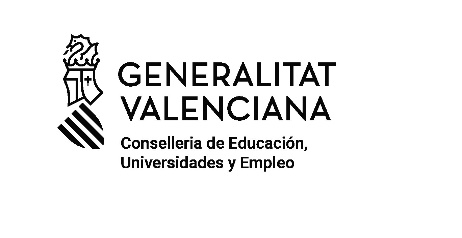 DADES DEL DECLARANT I DE LA SOL·LICITUDDADES DEL DECLARANT I DE LA SOL·LICITUDDADES DEL DECLARANT I DE LA SOL·LICITUDDADES DEL DECLARANT I DE LA SOL·LICITUDDADES DEL DECLARANT I DE LA SOL·LICITUDADADES DEL DECLARANTDADES DEL DECLARANTDADES DEL DECLARANTDADES DEL DECLARANTDADES DEL DECLARANTDADES DEL DECLARANTDADES DEL DECLARANTDNI/NIEDNI/NIEPER A ESTRANGERS, INCLOEU TAMBÉ EL NÚMERO DE SUPORT (LLETRA E O C SEGUIDA DE 8 CARÀCTERS NUMÈRICS)PER A ESTRANGERS, INCLOEU TAMBÉ EL NÚMERO DE SUPORT (LLETRA E O C SEGUIDA DE 8 CARÀCTERS NUMÈRICS)PER A ESTRANGERS, INCLOEU TAMBÉ EL NÚMERO DE SUPORT (LLETRA E O C SEGUIDA DE 8 CARÀCTERS NUMÈRICS)PER A ESTRANGERS, INCLOEU TAMBÉ EL NÚMERO DE SUPORT (LLETRA E O C SEGUIDA DE 8 CARÀCTERS NUMÈRICS)PER A ESTRANGERS, INCLOEU TAMBÉ EL NÚMERO DE SUPORT (LLETRA E O C SEGUIDA DE 8 CARÀCTERS NUMÈRICS)PER A ESTRANGERS, INCLOEU TAMBÉ EL NÚMERO DE SUPORT (LLETRA E O C SEGUIDA DE 8 CARÀCTERS NUMÈRICS)NOMNOMNOMNOMPRIMER COGNOMPRIMER COGNOMSEGON COGNOMSEGON COGNOMC-PL-AVC-PL-AVNOM DE LA VIA PÚBLICANOM DE LA VIA PÚBLICANOM DE LA VIA PÚBLICANOM DE LA VIA PÚBLICANOM DE LA VIA PÚBLICANOM DE LA VIA PÚBLICANÚMERONÚMEROLLETRALLETRAESCPISPTAPTACPCPPROVÍNCIAPROVÍNCIAPROVÍNCIAMUNICIPIMUNICIPIMUNICIPITELÈFONTELÈFONADREÇA ELECTRÒNICAADREÇA ELECTRÒNICAADREÇA ELECTRÒNICADATA NAIXEMENTDATA NAIXEMENTSEXENACIONALITATNACIONALITATNACIONALITATNACIONALITATNACIONALITATNACIONALITATNACIONALITATNACIONALITATBDADES DE LA SOL·LICITUDDADES DE LA SOL·LICITUDDADES DE LA SOL·LICITUDDADES DE LA SOL·LICITUDDADES DE LA SOL·LICITUDDADES DE LA SOL·LICITUDDADES DE LA SOL·LICITUDCONVOCATÒRIACONVOCATÒRIACONVOCATÒRIACOSCOSCOSCOSCOSESPECIALITATESPECIALITATESPECIALITATESPECIALITATESPECIALITATESPECIALITATESPECIALITATCODICONDICIONS PARTICULARSCONDICIONS PARTICULARSCCONDICIONS PARTICULARS DE LA PERSONA SOL·LICITANTCONDICIONS PARTICULARS DE LA PERSONA SOL·LICITANTCONDICIONS PARTICULARS DE LA PERSONA SOL·LICITANTC.1) DADES ACADÈMIQUESC.1) DADES ACADÈMIQUESC.1) DADES ACADÈMIQUESC.1) DADES ACADÈMIQUESFILTRE DE BUSCAFILTRE DE BUSCAFILTRE DE BUSCATITULACIÓ AL·LEGADA PER A PARTICIPAR(1) Seleccioneu la titulació al·legada de la llista. Per a reduir la llista d’opcions, escriviu el codi o nom en el FILTRE DE BUSCA i feu clic sobre la llista. Si la titulació és una homologació o no hi consta, seleccioneu HOMOLOGACIÓ / ALTRES i descriviu la titulació en el camp TITULACIÓ.(1) Seleccioneu la titulació al·legada de la llista. Per a reduir la llista d’opcions, escriviu el codi o nom en el FILTRE DE BUSCA i feu clic sobre la llista. Si la titulació és una homologació o no hi consta, seleccioneu HOMOLOGACIÓ / ALTRES i descriviu la titulació en el camp TITULACIÓ.(1) Seleccioneu la titulació al·legada de la llista. Per a reduir la llista d’opcions, escriviu el codi o nom en el FILTRE DE BUSCA i feu clic sobre la llista. Si la titulació és una homologació o no hi consta, seleccioneu HOMOLOGACIÓ / ALTRES i descriviu la titulació en el camp TITULACIÓ.(1) Seleccioneu la titulació al·legada de la llista. Per a reduir la llista d’opcions, escriviu el codi o nom en el FILTRE DE BUSCA i feu clic sobre la llista. Si la titulació és una homologació o no hi consta, seleccioneu HOMOLOGACIÓ / ALTRES i descriviu la titulació en el camp TITULACIÓ.TITULACIÓTITULACIÓTITULACIÓTITULACIÓACREDITACIÓ DE LA FORMACIÓ PEDAGÒGICA I DIDÀCTICAACREDITACIÓ DE LA FORMACIÓ PEDAGÒGICA I DIDÀCTICAACREDITACIÓ DE LA FORMACIÓ PEDAGÒGICA I DIDÀCTICAACREDITACIÓ DE LA FORMACIÓ PEDAGÒGICA I DIDÀCTICAEn cas de seleccionar títol professional d’especialització didàctica, certificat de qualificació pedagògica o certificat d’aptitud pedagògica, obtingut abans de l’1 d’octubre de 2009, heu d’indicar la universitat on vau obtindre el títolEn cas de seleccionar títol professional d’especialització didàctica, certificat de qualificació pedagògica o certificat d’aptitud pedagògica, obtingut abans de l’1 d’octubre de 2009, heu d’indicar la universitat on vau obtindre el títolEn cas de seleccionar títol professional d’especialització didàctica, certificat de qualificació pedagògica o certificat d’aptitud pedagògica, obtingut abans de l’1 d’octubre de 2009, heu d’indicar la universitat on vau obtindre el títolEn cas de seleccionar títol professional d’especialització didàctica, certificat de qualificació pedagògica o certificat d’aptitud pedagògica, obtingut abans de l’1 d’octubre de 2009, heu d’indicar la universitat on vau obtindre el títolSELECCIONEU UNIVERSITATSELECCIONEU UNIVERSITATSELECCIONEU UNIVERSITATSELECCIONEU UNIVERSITATUNIVERSITATUNIVERSITATUNIVERSITATUNIVERSITATC.2) DADES D’IDIOMESC.2) DADES D’IDIOMESC.2) DADES D’IDIOMESC.2) DADES D’IDIOMESACREDITACIÓ DE CONEIXEMENT DE CASTELLÀ (NOMÉS PER A ESTRANGERS)ACREDITACIÓ DE CONEIXEMENT DE CASTELLÀ (NOMÉS PER A ESTRANGERS)ACREDITACIÓ DE CONEIXEMENT DE CASTELLÀ (NOMÉS PER A ESTRANGERS)ACREDITACIÓ DE CONEIXEMENT DE CASTELLÀ (NOMÉS PER A ESTRANGERS)ACREDITACIÓ DE CONEIXEMENT DE CASTELLÀ (NOMÉS PER A ESPANYOLS)ACREDITACIÓ DE CONEIXEMENT DE CASTELLÀ (NOMÉS PER A ESPANYOLS)ACREDITACIÓ DE CONEIXEMENT DE CASTELLÀ (NOMÉS PER A ESPANYOLS)ACREDITACIÓ DE CONEIXEMENT DE CASTELLÀ (NOMÉS PER A ESPANYOLS)ACREDITACIÓ DE CONEIXEMENT DE VALENCIÀACREDITACIÓ DE CONEIXEMENT DE VALENCIÀACREDITACIÓ DE CONEIXEMENT DE VALENCIÀACREDITACIÓ DE CONEIXEMENT DE VALENCIÀDECLARACIONS I AUTORITZACIONSEDECLARACIONS I AUTORITZACIONSDECLARACIONS I AUTORITZACIONSD’acord amb el que disposa l’article 28 de la Llei 39/2015, d’1 d’octubre, del procediment administratiu comú de les administracions públiques, en absència d’oposició expressa per part de la persona interessada, l’òrgan gestor del procediment estarà autoritzat per a obtindre directament les dades dels documents elaborats per qualsevol administració i que, per a este procediment, són les que s’assenyalen a continuació: dades d’identitat de la persona interessada, titulacions, diversitat funcional, certificació de família nombrosa, certificació de família monoparental i certificació de no haver sigut condemnat/ada per delictes sexuals. En cas que no ho autoritzeu, heu de marcar la casella, indicar les dades que no autoritzeu i aportar els documents corresponents, en els termes que exigixen les normes reguladores del procediment. (Art.16.4 de la Llei 39/2015, d’1 d’octubre, del procediment administratiu comú de les administracions públiques).D’acord amb el que disposa l’article 28 de la Llei 39/2015, d’1 d’octubre, del procediment administratiu comú de les administracions públiques, en absència d’oposició expressa per part de la persona interessada, l’òrgan gestor del procediment estarà autoritzat per a obtindre directament les dades dels documents elaborats per qualsevol administració i que, per a este procediment, són les que s’assenyalen a continuació: dades d’identitat de la persona interessada, titulacions, diversitat funcional, certificació de família nombrosa, certificació de família monoparental i certificació de no haver sigut condemnat/ada per delictes sexuals. En cas que no ho autoritzeu, heu de marcar la casella, indicar les dades que no autoritzeu i aportar els documents corresponents, en els termes que exigixen les normes reguladores del procediment. (Art.16.4 de la Llei 39/2015, d’1 d’octubre, del procediment administratiu comú de les administracions públiques).D’acord amb el que disposa l’article 28 de la Llei 39/2015, d’1 d’octubre, del procediment administratiu comú de les administracions públiques, en absència d’oposició expressa per part de la persona interessada, l’òrgan gestor del procediment estarà autoritzat per a obtindre directament les dades dels documents elaborats per qualsevol administració i que, per a este procediment, són les que s’assenyalen a continuació: dades d’identitat de la persona interessada, titulacions, diversitat funcional, certificació de família nombrosa, certificació de família monoparental i certificació de no haver sigut condemnat/ada per delictes sexuals. En cas que no ho autoritzeu, heu de marcar la casella, indicar les dades que no autoritzeu i aportar els documents corresponents, en els termes que exigixen les normes reguladores del procediment. (Art.16.4 de la Llei 39/2015, d’1 d’octubre, del procediment administratiu comú de les administracions públiques).□ No autoritze la Conselleria d’Educació, Universitats i Ocupació a sol·licitar per mitjans telemàtics la certificació de diversitat funcional (SI ÉS EL CAS).□ No autoritze la Conselleria d’Educació, Universitats i Ocupació a sol·licitar per mitjans telemàtics la certificació de diversitat funcional (SI ÉS EL CAS).□ No autoritze la Conselleria d’Educació, Universitats i Ocupació a sol·licitar per mitjans telemàtics la certificació de diversitat funcional (SI ÉS EL CAS).□ No autoritze la Conselleria d’Educació, Universitats i Ocupació a consultar per mitjans telemàtics les dades d’identitat (DNI/NIE).□ No autoritze la Conselleria d’Educació, Universitats i Ocupació a consultar per mitjans telemàtics les dades d’identitat (DNI/NIE).□ No autoritze la Conselleria d’Educació, Universitats i Ocupació a consultar per mitjans telemàtics les dades d’identitat (DNI/NIE).□ No autoritze la Conselleria d’Educació, Universitats i Ocupació a consultar per mitjans telemàtics les dades dels títols universitaris i no universitaris al·legats.□ No autoritze la Conselleria d’Educació, Universitats i Ocupació a consultar per mitjans telemàtics les dades dels títols universitaris i no universitaris al·legats.□ No autoritze la Conselleria d’Educació, Universitats i Ocupació a consultar per mitjans telemàtics les dades dels títols universitaris i no universitaris al·legats.□ No autoritze la Conselleria d’Educació, Universitats i Ocupació a sol·licitar per mitjans telemàtics la certificació de no haver sigut condemnat o condemnada per sentència ferma per algun delicte contra la llibertat i indemnitat sexual.□ No autoritze la Conselleria d’Educació, Universitats i Ocupació a sol·licitar per mitjans telemàtics la certificació de no haver sigut condemnat o condemnada per sentència ferma per algun delicte contra la llibertat i indemnitat sexual.□ No autoritze la Conselleria d’Educació, Universitats i Ocupació a sol·licitar per mitjans telemàtics la certificació de no haver sigut condemnat o condemnada per sentència ferma per algun delicte contra la llibertat i indemnitat sexual.DECLARACIONSDECLARACIONSDECLARACIONS□ DECLARE que soc persona víctima d’actes de violència de gènere i que vull ser tractada, durant el procediment de borsa extraordinària, amb una identitat fictícia, per a protegir la meua intimitat, d’acord amb l’article 63 de la Llei orgànica 1/2004, de 28 de desembre, de mesures de protecció integral contra la violència de gènere, i que, per tant, aportaré, en el tràmit telemàtic, algun dels mitjans de prova que preveu l’article 9.1 o 9.2 de la Llei 7/2012, de 23 de desembre, de la Generalitat, integral contra la violència sobre la dona en l’àmbit de la Comunitat Valenciana.□ DECLARE que soc persona víctima d’actes de violència de gènere i que vull ser tractada, durant el procediment de borsa extraordinària, amb una identitat fictícia, per a protegir la meua intimitat, d’acord amb l’article 63 de la Llei orgànica 1/2004, de 28 de desembre, de mesures de protecció integral contra la violència de gènere, i que, per tant, aportaré, en el tràmit telemàtic, algun dels mitjans de prova que preveu l’article 9.1 o 9.2 de la Llei 7/2012, de 23 de desembre, de la Generalitat, integral contra la violència sobre la dona en l’àmbit de la Comunitat Valenciana.□ DECLARE que soc persona víctima d’actes de violència de gènere i que vull ser tractada, durant el procediment de borsa extraordinària, amb una identitat fictícia, per a protegir la meua intimitat, d’acord amb l’article 63 de la Llei orgànica 1/2004, de 28 de desembre, de mesures de protecció integral contra la violència de gènere, i que, per tant, aportaré, en el tràmit telemàtic, algun dels mitjans de prova que preveu l’article 9.1 o 9.2 de la Llei 7/2012, de 23 de desembre, de la Generalitat, integral contra la violència sobre la dona en l’àmbit de la Comunitat Valenciana.□ DECLARE que soc una persona participant que vol ser tractada, durant el procediment de borsa extraordinària, amb la identitat que consta en la meua targeta de reconeixement del dret a la identitat i a l’expressió de gènere, d’acord amb la Llei 8/2017, de 7 d’abril, de la Generalitat, integral del reconeixement del dret a la identitat i a l’expressió de gènere a la Comunitat Valenciana, i que, per tant, he d’aportar, en el tràmit telemàtic, una còpia de la targeta expedida pels òrgans competents.□ DECLARE que soc una persona participant que vol ser tractada, durant el procediment de borsa extraordinària, amb la identitat que consta en la meua targeta de reconeixement del dret a la identitat i a l’expressió de gènere, d’acord amb la Llei 8/2017, de 7 d’abril, de la Generalitat, integral del reconeixement del dret a la identitat i a l’expressió de gènere a la Comunitat Valenciana, i que, per tant, he d’aportar, en el tràmit telemàtic, una còpia de la targeta expedida pels òrgans competents.□ DECLARE que soc una persona participant que vol ser tractada, durant el procediment de borsa extraordinària, amb la identitat que consta en la meua targeta de reconeixement del dret a la identitat i a l’expressió de gènere, d’acord amb la Llei 8/2017, de 7 d’abril, de la Generalitat, integral del reconeixement del dret a la identitat i a l’expressió de gènere a la Comunitat Valenciana, i que, per tant, he d’aportar, en el tràmit telemàtic, una còpia de la targeta expedida pels òrgans competents.Sol·licite la meua admissió al procediment a què es referix esta instància i DECLARE que són certes les dades consignades en esta i que reunisc totes les condicions exigides, tant per a l’ingrés en la funció pública com les especialment assenyalades en la convocatòria, i, així mateix, em responsabilitze de la veracitat de la documentació adjunta. En tot cas, em compromet a provar documentalment totes les dades i la documentació adjunta si l’administració convocant ho requerix.Sol·licite la meua admissió al procediment a què es referix esta instància i DECLARE que són certes les dades consignades en esta i que reunisc totes les condicions exigides, tant per a l’ingrés en la funció pública com les especialment assenyalades en la convocatòria, i, així mateix, em responsabilitze de la veracitat de la documentació adjunta. En tot cas, em compromet a provar documentalment totes les dades i la documentació adjunta si l’administració convocant ho requerix.Sol·licite la meua admissió al procediment a què es referix esta instància i DECLARE que són certes les dades consignades en esta i que reunisc totes les condicions exigides, tant per a l’ingrés en la funció pública com les especialment assenyalades en la convocatòria, i, així mateix, em responsabilitze de la veracitat de la documentació adjunta. En tot cas, em compromet a provar documentalment totes les dades i la documentació adjunta si l’administració convocant ho requerix.Informació bàsica sobre el tractament de dades personals: De conformitat amb el que establix el Reglament general de protecció de dades i la Llei orgànica 3/2018, de 5 de desembre, de protecció de dades personals i garantia dels drets digitals, vos informem que la Conselleria d’Educació, Universitats i Ocupació és responsable del tractament de les dades arreplegades a través d’este formulari i de les incloses en els documents que l’acompanyen i/o que siguen aportades per la persona interessada, que seran tractades amb la finalitat de gestionar la vostra participació en procés selectiu, d’acord amb el que establixen les bases aprovades a este efecte. Podeu exercir els drets d’accés, rectificació, supressió, limitació, oposició, portabilitat i dret a no ser objecte de decisions basades únicament en el tractament automatitzat de dades. Consulteu la informació detallada i completa en les bases de l’orde de convocatòria del procediment selectiu, així com en el Registre d’activitats de la Conselleria d’Educació, Cultura i Esport.Informació bàsica sobre el tractament de dades personals: De conformitat amb el que establix el Reglament general de protecció de dades i la Llei orgànica 3/2018, de 5 de desembre, de protecció de dades personals i garantia dels drets digitals, vos informem que la Conselleria d’Educació, Universitats i Ocupació és responsable del tractament de les dades arreplegades a través d’este formulari i de les incloses en els documents que l’acompanyen i/o que siguen aportades per la persona interessada, que seran tractades amb la finalitat de gestionar la vostra participació en procés selectiu, d’acord amb el que establixen les bases aprovades a este efecte. Podeu exercir els drets d’accés, rectificació, supressió, limitació, oposició, portabilitat i dret a no ser objecte de decisions basades únicament en el tractament automatitzat de dades. Consulteu la informació detallada i completa en les bases de l’orde de convocatòria del procediment selectiu, així com en el Registre d’activitats de la Conselleria d’Educació, Cultura i Esport.Informació bàsica sobre el tractament de dades personals: De conformitat amb el que establix el Reglament general de protecció de dades i la Llei orgànica 3/2018, de 5 de desembre, de protecció de dades personals i garantia dels drets digitals, vos informem que la Conselleria d’Educació, Universitats i Ocupació és responsable del tractament de les dades arreplegades a través d’este formulari i de les incloses en els documents que l’acompanyen i/o que siguen aportades per la persona interessada, que seran tractades amb la finalitat de gestionar la vostra participació en procés selectiu, d’acord amb el que establixen les bases aprovades a este efecte. Podeu exercir els drets d’accés, rectificació, supressió, limitació, oposició, portabilitat i dret a no ser objecte de decisions basades únicament en el tractament automatitzat de dades. Consulteu la informació detallada i completa en les bases de l’orde de convocatòria del procediment selectiu, així com en el Registre d’activitats de la Conselleria d’Educació, Cultura i Esport.Per a vetlar pel compliment de l’LOPD, en el cas que la persona que declara s’aculla a les situacions que es detallen a continuació, ha d’omplir un formulari telemàtic addicional per a aportar la documentació que justifique esta situació: • declarants víctimes d’actes de violència de gènere que vullguen ser tractades, durant el procés selectiu, amb una identitat fictícia per a protegir la seua intimitat, d’acord amb l’article 63 de la Llei orgànica 1/2004, de 28 de desembre, de mesures de protecció integral contra la violència de gènere, les quals hauran d’aportar algun dels mitjans de prova previstos en l’article 9.1 o 9.2 de la Llei 7/2012, de 23 de desembre, de la Generalitat, integral contra la violència sobre la dona en l’àmbit de la Comunitat Valenciana; • declarants víctimes d’actes de violència de gènere que vullguen acollir-se a la taxa reduïda per esta condició, les quals hauran d’aportar algun dels mitjans de prova previstos en l’article 9.1 o 9.2 de la Llei 7/2012, de 23 de desembre, de la Generalitat, integral contra la violència sobre la dona en l’àmbit de la Comunitat Valenciana; • declarants que vullguen ser tractats durant el procés selectiu amb la identitat que consta en la seua targeta de reconeixement del dret a la identitat i a l’expressió de gènere, d’acord amb la Llei 8/2017, de 7 d’abril, de la Generalitat, integral del reconeixement del dret a la identitat i a l’expressió de gènere a la Comunitat Valenciana, els quals hauran d’aportar la targeta expedida pels òrgans competents; • declarants que posseïxen un grau de diversitat funcional igual o superior al 33 %, que vullguen acollir-se a la taxa reduïda i que no autoritzen la consulta telemàtica d’esta condició, els quals hauran d’aportar la certificació expedida pels òrgans competents; • declarants amb diversitat funcional que necessiten adaptacions de temps o mitjans per a la realització de les proves selectives, els quals hauran d’aportar la certificació expedida pels òrgans competents.Per a vetlar pel compliment de l’LOPD, en el cas que la persona que declara s’aculla a les situacions que es detallen a continuació, ha d’omplir un formulari telemàtic addicional per a aportar la documentació que justifique esta situació: • declarants víctimes d’actes de violència de gènere que vullguen ser tractades, durant el procés selectiu, amb una identitat fictícia per a protegir la seua intimitat, d’acord amb l’article 63 de la Llei orgànica 1/2004, de 28 de desembre, de mesures de protecció integral contra la violència de gènere, les quals hauran d’aportar algun dels mitjans de prova previstos en l’article 9.1 o 9.2 de la Llei 7/2012, de 23 de desembre, de la Generalitat, integral contra la violència sobre la dona en l’àmbit de la Comunitat Valenciana; • declarants víctimes d’actes de violència de gènere que vullguen acollir-se a la taxa reduïda per esta condició, les quals hauran d’aportar algun dels mitjans de prova previstos en l’article 9.1 o 9.2 de la Llei 7/2012, de 23 de desembre, de la Generalitat, integral contra la violència sobre la dona en l’àmbit de la Comunitat Valenciana; • declarants que vullguen ser tractats durant el procés selectiu amb la identitat que consta en la seua targeta de reconeixement del dret a la identitat i a l’expressió de gènere, d’acord amb la Llei 8/2017, de 7 d’abril, de la Generalitat, integral del reconeixement del dret a la identitat i a l’expressió de gènere a la Comunitat Valenciana, els quals hauran d’aportar la targeta expedida pels òrgans competents; • declarants que posseïxen un grau de diversitat funcional igual o superior al 33 %, que vullguen acollir-se a la taxa reduïda i que no autoritzen la consulta telemàtica d’esta condició, els quals hauran d’aportar la certificació expedida pels òrgans competents; • declarants amb diversitat funcional que necessiten adaptacions de temps o mitjans per a la realització de les proves selectives, els quals hauran d’aportar la certificació expedida pels òrgans competents.Per a vetlar pel compliment de l’LOPD, en el cas que la persona que declara s’aculla a les situacions que es detallen a continuació, ha d’omplir un formulari telemàtic addicional per a aportar la documentació que justifique esta situació: • declarants víctimes d’actes de violència de gènere que vullguen ser tractades, durant el procés selectiu, amb una identitat fictícia per a protegir la seua intimitat, d’acord amb l’article 63 de la Llei orgànica 1/2004, de 28 de desembre, de mesures de protecció integral contra la violència de gènere, les quals hauran d’aportar algun dels mitjans de prova previstos en l’article 9.1 o 9.2 de la Llei 7/2012, de 23 de desembre, de la Generalitat, integral contra la violència sobre la dona en l’àmbit de la Comunitat Valenciana; • declarants víctimes d’actes de violència de gènere que vullguen acollir-se a la taxa reduïda per esta condició, les quals hauran d’aportar algun dels mitjans de prova previstos en l’article 9.1 o 9.2 de la Llei 7/2012, de 23 de desembre, de la Generalitat, integral contra la violència sobre la dona en l’àmbit de la Comunitat Valenciana; • declarants que vullguen ser tractats durant el procés selectiu amb la identitat que consta en la seua targeta de reconeixement del dret a la identitat i a l’expressió de gènere, d’acord amb la Llei 8/2017, de 7 d’abril, de la Generalitat, integral del reconeixement del dret a la identitat i a l’expressió de gènere a la Comunitat Valenciana, els quals hauran d’aportar la targeta expedida pels òrgans competents; • declarants que posseïxen un grau de diversitat funcional igual o superior al 33 %, que vullguen acollir-se a la taxa reduïda i que no autoritzen la consulta telemàtica d’esta condició, els quals hauran d’aportar la certificació expedida pels òrgans competents; • declarants amb diversitat funcional que necessiten adaptacions de temps o mitjans per a la realització de les proves selectives, els quals hauran d’aportar la certificació expedida pels òrgans competents.BAREM DE MÈRITSVALORACIÓDOCUMENTACIÓ ACREDITATIVAI. Haver aprovat en la mateixa especialitat en procediments selectius convocats per les normes següents: RD 850/1993 (BOE núm. 155), RD 334/2004 (BOE núm. 51) i RD 276/2007 (BOE núm. 53). (Màxim 5,000 punts)I. Haver aprovat en la mateixa especialitat en procediments selectius convocats per les normes següents: RD 850/1993 (BOE núm. 155), RD 334/2004 (BOE núm. 51) i RD 276/2007 (BOE núm. 53). (Màxim 5,000 punts)I. Haver aprovat en la mateixa especialitat en procediments selectius convocats per les normes següents: RD 850/1993 (BOE núm. 155), RD 334/2004 (BOE núm. 51) i RD 276/2007 (BOE núm. 53). (Màxim 5,000 punts)1.1 Procediments selectius que van ser convocats per l’RD 850/1993Un exerciciDos exercicisTres exercicis2,000 punts3,000 punts5,000 puntsCertificat en el qual consten els exercicis aprovats en la convocatòria d’oposició.(No serà necessari quan s’al·leguen exercicis de procediments selectius convocats per la conselleria amb competències en matèria d’educació).1.2. Procediments selectius que ho van ser per l’RD 334/2004Un exerciciDos exercicis3,000 punts5,000 puntsCertificat en el qual consten els exercicis aprovats en la convocatòria d’oposició.(No serà necessari quan s’al·leguen exercicis de procediments selectius convocats per la conselleria amb competències en matèria d’educació).1.3. Procediments selectius que ho van ser per l’RD 276/2007* Sistema transitori al qual es referix la DT 17 de l’LO 2/2006, de 3 de maig, d’educació:- Haver aprovat la prova* Sistema ordinari- Una prova- Dos proves5,000 punts3,000 punts5,000 puntsCertificat en el qual consten els exercicis aprovats en la convocatòria d’oposició.(No serà necessari quan s’al·leguen exercicis de procediments selectius convocats per la conselleria amb competències en matèria d’educació).II. Experiència docent en centres docents sostinguts amb fons públics en l’especialitat convocada. (Màxim 5,000 punts)II. Experiència docent en centres docents sostinguts amb fons públics en l’especialitat convocada. (Màxim 5,000 punts)II. Experiència docent en centres docents sostinguts amb fons públics en l’especialitat convocada. (Màxim 5,000 punts) 2.1 Servicis prestats en centres educatius sostinguts amb fons públics en el cos i l’especialitat a què opta.Per cada any:  1,000 puntsPer cada mes: 0,083 puntsServicis prestats en un centre educatiu públic:Còpia digital del full de servicis prestats en centres públics. (No serà necessari en servicis prestats en centres educatius públics de la conselleria amb competències en matèria d’educació).En defecte d’això, còpies digitals de les preses de possessió i cessament, en què figuren l’especialitat i el cos, de tots els períodes treballats, acompanyats d’una còpia digital de l’informe de vida laboral de la Tresoreria de la Seguretat Social.Servicis prestats en la resta de centres sostinguts amb fons públics:Còpia digital dels contractes de treball en què figure l’especialitat i l’etapa educativa, de tots els períodes treballats, acompanyats d’una còpia digital de l’informe de vida laboral de la Tresoreria de la Seguretat Social.III. Experiència laboral en l’àrea de coneixement i titulació. (Màxim 5,000 punts)III. Experiència laboral en l’àrea de coneixement i titulació. (Màxim 5,000 punts)III. Experiència laboral en l’àrea de coneixement i titulació. (Màxim 5,000 punts)3.1. Experiència laboral en l’àrea de coneixement i titulació a la qual s’opta.S’entendrà com a àrea de coneixement el treball realitzat directament relacionat amb l’especialitat convocada i, com a titulació, que l’aspirant haja sigut contractat per la titulació exigida en les bases de la convocatòria.Per cada any:  1,000 puntsPer cada mes: 0,083 puntsTreballadors per compte d’altri:Còpia digital dels contractes de treball de tots els períodes treballats, acompanyats de còpia digital de l’informe de vida laboral de la Tresoreria de la Seguretat Social.Treballadors per compte propi:Còpia digital de l’informe de vida laboral de la Tresoreria de la Seguretat Social i còpia digital de l’alta de l’Impost d’Activitats Econòmiques i de la baixa, si és el cas, i còpia digital de la col·legiació en el cas que l’exercici de la professió ho requerisca.En el cas que es produïsquen empats en la puntuació, es resoldran de conformitat amb estos criteris:1r. Puntuació més alta en l’apartat I del barem.2n. Puntuació més alta en l’apartat II del barem.3r. Puntuació més alta en l’apartat III del barem.4t. Orde alfabètic del primer cognom del personal aspirant empatat; l’orde esmentat començarà per la lletra resultant de l’últim sorteig que s’haja fet per a designar la lletra d’inici dels procediments selectius en l’àmbit de la Generalitat Valenciana.Tots els documents digitals han de ser aportats, en el procediment telemàtic, juntament amb la sol·licitud, en el termini establit en esta convocatòria. Qualsevol documentació relativa a mèrits aportada per altres mitjans o fora de termini no es tindrà en compte en la baremació.No es computarà cap mèrit que no estiga inclòs en el barem de la convocatòria.Les persones aspirants que són o hagen sigut personal docent de la conselleria amb competències en matèria d’educació podran consultar les dades relatives als servicis prestats en centres públics a través de la plataforma OVIDOC, a partir de la publicació de les llistes definitives de persones admeses.En el cas que es produïsquen empats en la puntuació, es resoldran de conformitat amb estos criteris:1r. Puntuació més alta en l’apartat I del barem.2n. Puntuació més alta en l’apartat II del barem.3r. Puntuació més alta en l’apartat III del barem.4t. Orde alfabètic del primer cognom del personal aspirant empatat; l’orde esmentat començarà per la lletra resultant de l’últim sorteig que s’haja fet per a designar la lletra d’inici dels procediments selectius en l’àmbit de la Generalitat Valenciana.Tots els documents digitals han de ser aportats, en el procediment telemàtic, juntament amb la sol·licitud, en el termini establit en esta convocatòria. Qualsevol documentació relativa a mèrits aportada per altres mitjans o fora de termini no es tindrà en compte en la baremació.No es computarà cap mèrit que no estiga inclòs en el barem de la convocatòria.Les persones aspirants que són o hagen sigut personal docent de la conselleria amb competències en matèria d’educació podran consultar les dades relatives als servicis prestats en centres públics a través de la plataforma OVIDOC, a partir de la publicació de les llistes definitives de persones admeses.En el cas que es produïsquen empats en la puntuació, es resoldran de conformitat amb estos criteris:1r. Puntuació més alta en l’apartat I del barem.2n. Puntuació més alta en l’apartat II del barem.3r. Puntuació més alta en l’apartat III del barem.4t. Orde alfabètic del primer cognom del personal aspirant empatat; l’orde esmentat començarà per la lletra resultant de l’últim sorteig que s’haja fet per a designar la lletra d’inici dels procediments selectius en l’àmbit de la Generalitat Valenciana.Tots els documents digitals han de ser aportats, en el procediment telemàtic, juntament amb la sol·licitud, en el termini establit en esta convocatòria. Qualsevol documentació relativa a mèrits aportada per altres mitjans o fora de termini no es tindrà en compte en la baremació.No es computarà cap mèrit que no estiga inclòs en el barem de la convocatòria.Les persones aspirants que són o hagen sigut personal docent de la conselleria amb competències en matèria d’educació podran consultar les dades relatives als servicis prestats en centres públics a través de la plataforma OVIDOC, a partir de la publicació de les llistes definitives de persones admeses.